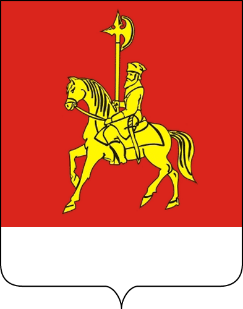 АДМИНИСТРАЦИЯ КАРАТУЗСКОГО РАЙОНА РАСПОРЯЖЕНИЕ23.03.2023	с. Каратузское	№ 287-пО проведении финальных игр Спартакиады кустовых поселений Каратузского районаВ целях развития массовой физической культуры и спорта среди всех возрастных категорий жителей района, популяризации и пропаганды здорового образа жизни, укрепление дружественных, спортивных связей между сельскими поселениями в Каратузском районе,ПОСТАНАВЛЯЮ:МБУ «ЦФКС Каратузского района» (И.И. Головков) провести финальные игры Спартакиады кустовых поселений Каратузского района, на территории спортивного зала «Сибирь», с. Каратузское, ул. Советская 57, команд: Северной зоны: с. Таскино, с. Черемушка, Восточной зоны: с. Таяты, с. Качулька, Южной зоны: с. В-Кужебар с. Н-Кужебар, Центральной зоны: Администрация Каратузского района, МБОУ «Каратузская СОШ».МБУК «КС Каратузского района (Е.И. Блинцов) подготовить сценарий открытия и закрытия финальных игр Спартакиады кустовых поселений Каратузского района.Утвердить Положение о проведении финальных игр Спартакиады кустовых поселений Каратузского района согласно приложению №1.Финансовому управлению администрации района (Е.С. Мигла - заместителю главы района по финансам, экономике – руководителю финансового управления) обеспечить финансирование данного мероприятия в пределах средств подпрограммы «Развитие массовой физической культуры и спорта» реализуемой в рамках муниципальной программы «Развитие спорта Каратузского района» (Задача 1. Мероприятие 1.1. Организация и проведение спортивно-массовых мероприятий).Рекомендовать главам сельсоветов оказать содействие в организации и командировке спортсменов на финальные игры Спартакиады кустовых поселений.Контроль за исполнением настоящего распоряжения возложить на заместителя главы района по социальным вопросам А.А. Савина.7.Постановление вступает в силу в день, следующий за днём его официального опубликования в периодическом печатном издании «Вести муниципального образования «Каратузский район».И.о. главы района                                                                                      Е.С. МиглаПриложение № 1 к распоряжениюадминистрации Каратузского района от 23.03.2023 № 287-пПОЛОЖЕНИЕо проведении финальных игр Спартакиады кустовых поселений Каратузского районаЦЕЛИ И ЗАДАЧИ:пропаганды физической культуры и спорта;вовлечения широких слоев населения к систематическим занятиям физической культуры и спортом;формирования здорового образа жизни;укрепления дружественных, спортивных связей между сельскими поселениями района.ВРЕМЯ И МЕСТО ПРОВЕДЕНИЯ:Финальные игры Спартакиады кустовых поселений Каратузского района проводится 02 апреля 2023 года в 10:00 часов, по адресу с. Каратузское, ул. Советская, 57 в спортивном зале «Сибирь», приезд и регистрация участников до с 9:00 - 09:40 часов.УЧАСТНИКИ СОРЕВНОВАНИЙ:Команды: Северной зоны: с. Таскино, с. Черемушка, Восточной зоны: с. Таяты, с. Качулька, Южной зоны: с. В-Кужебар с. Н-Кужебар, Центральной зоны: Администрация Каратузского района, МБОУ «Каратузская СОШ»К участию в соревнованиях от команд Северной, Южной, Восточной зоны допускаются Главы поселений, работники организаций и учреждений данных территорий, участники в возрасте 20 лет и старше.Участниками Спартакиады из центральной зоны, являются работники трудовых коллективов (предприятий, учреждений и организаций). Участник Спартакиады представляющий трудовой коллектив должен быть в возрасте 20 лет и старше, проработать в данном коллективе не менее 3 месяцев.Главы поселений и руководители организаций обязаны принять участие в соревнованиях (дартс либо стрельба из электронного оружия)Каждому участнику разрешается выступать не более чем в двух видах программы финальных игр Спартакиады кустовых поселений и в игровом - стритбол. Делегация должна быть представлена на параде открытия финальных игр Спартакиады кустовых поселений в единой спортивной форме.УСЛОВИЯ ПРОВЕДЕНИЯ СПАРТАКИАДЫПорядок проведения по видам спорта.СТРИТБОЛСоревнования командные, проводятся в соответствии с правилами видов спорта «стритбол», система соревнований определяется на месте проведения. Игры проводятся до 11 очков. Время периода 4 мин. Участников в заявке не более 10 человек, на поле одновременно играют 3 человека (1 женщина, 2 мужчины).ДАРТССоревнования лично-командные, состав команды 2 человека (1 - мужчина и 1 - женщина). Упражнение «Сектор 20». Дается одна пробная серия (три броска) и 5 зачетных серий (по 3 броска). Сумма двух игроков складывается. Если у двух команд и более будет равный результат, победу одерживает команда, игрок которой показал лучший результат в серии (3 броска), при равенстве учитывается вторая серия и т.д.БРОСОК В КОЛЬЦОСостав команды 3 человека (1 женщина, 2 мужчины). Каждый участник выполняет 15 бросков из за трехочковой дуги за 1 минуту, из точек указанные конусами, 2 участника из команды не выполняющие бросок могут подавать мячи для участника выполняющего упражнение. Сумма очков всей команды складывается. Если у двух команд и более будет равный результат, побеждает команда, показавшая наименьшее командное время.СТРЕЛЬБА ИЗ ЭЛЕКТРОННОГО ОРУЖИЯСоревнования лично-командные, состав команды 2 человека (не зависимо от пола)Стрельба из положения сидя с опорой локтей о стол; Дистанция 10 м. (3 пробных 10 зачет)Время на выполнения командного зачета не более 25 минут.ПЕНАЛЬТИСоревнования командные.Состав команды: 4 человека (3 + 1 вратарь). Жеребьёвка проводится в день соревнований. Право удара только у трех участников команды. Удар с 7 метров (по свистку). Система розыгрыша соревнований определяется на месте проведения. За каждую победу, командам дается 1 очко, за проигрыш – 0.При равенстве очков у двух команд, преимущество имеет команда, победившая во встрече между ними.Определение победителей и награждениеКомандное первенство в видах программы определяется по правилам соревнований и настоящему положению. Общекомандное первенство в комплексном зачёте определяется по наибольшему количеству очков, согласно таблице начисления очков финальных игр Спартакиады. В случае одинаковой суммы очков более высокое место в комплексном зачёте присуждается команде, имеющей большее количество первых мест, при равенстве, количество вторых мест и т.д. Восемь команд награждаются сертификатами на приобретение спортивного инвентаря и оборудования в размере: - е место 20 тыс. рублей; - е место 15 тыс. рублей; - е место 10 тыс. рублей;  - е место 7 тыс. рублей; - е место 5 тыс. рублей; - е место 5 тыс. рублей; - е место 5 тыс. рублей;- е место 5 тыс. рублей;Команда Победитель награждаются кубком, грамотой, сертификатом. Команда призеров награждаются, грамотами и сертификатами. В личном первенстве, победители и призеры соревнований награждаются грамотами и медалями. В командном зачете, в каждом виде спорта, команды занявшие 1,2,3 места, награждаются грамотами и медалями.ФинансированиеРасходы по командированию команд к месту соревнования – за счёт средств командирующих организаций.Расходы по организации финальных соревнований: подготовка мест соревнований, награждение победителей и призёров – за счёт средств МБУ «ЦФКС Каратузского района»Заявка на участиеПредварительные заявки (общая и по каждому виду) для участия в финальных играх Спартакиады Кустовых поселений Каратузского района подаются в обязательном порядке, до 29 марта 2023 год. в МБУ «ЦФКС Каратузского района» по тел: 21-0-70, спортивный зал «Сибирь» и на электронную почту sportvkarat@mail.ru.Заявки на участие в соревнованиях по видам спорта по установленной форме (приложение № 1) в ПЕЧАТНОМ ВИДЕ в судейскую коллегию подаются в день соревнований. Каждому участнику при себе иметь паспорт.Телефон для справок: 8 (39137) 21-0-70Приложение №1Форма заявки общая:ЗаявкаНа участие в финальных играх Спартакиады кустовых поселенийот команды  	наименование организацииК соревнованиям допущено:	человек.Руководитель (подпись и печать):		(		) Представитель команды:	(		)Заявкавид спорта  	от команды  	К соревнованиям допущено:	человек.Руководитель (подпись и печать):		(		) Представитель команды:	(		)ТАБЛИЦАНачисления очков финальных игр Спартакиады кустовых поселенийКаратузского районаВо всех видах:1 место - 20 очков2 место - 18 очков3 место - 16 очков4 место - 14 очков5 место - 12 очков6 место - 10 очков7 место - 8 очков8 место - 6 очковАДМИНИСТРАЦИЯ КАРАТУЗСКОГО РАЙОНАПОСТАНОВЛЕНИЕ23.03.2022                                            с. Каратузское                                № 285-пОб утверждении перечня муниципального имущества находящегося в собственности муниципального образования «Каратузский район» и свободных от прав третьих лиц (за исключением имущественных прав субъектов малого и среднего предпринимательства), предназначенного для предоставления во владение и (или) в пользование на долгосрочной основе  субъектами малого и среднего предпринимательства и организациями, образующим инфраструктуру поддержки субъектов малого и среднего предпринимательстваРуководствуясь  ч.4 ст.18 Федерального закона от 24.07.2007 №209-ФЗ «О развитии малого и среднего предпринимательства в Российской Федерации», в соответствии постановлением администрации Каратузского  района от 11.08.2017 №808-п «Об имущественной поддержке субъектов малого и среднего предпринимательства», Уставом  муниципального образования «Каратузский район», ПОСТАНОВЛЯЮ:1.Утвердить перечень  муниципального имущества находящегося  в собственности муниципального образования «Каратузский район» Красноярского края и свободного от прав третьих лиц (за исключением  имущественных прав субъектов малого и среднего предпринимательства), предназначенного для предоставления во владение и (или) в пользование на долгосрочной основе субъектам малого  и среднего предпринимательства и организациям, образующим  инфраструктуру поддержки малого и среднего предпринимательства согласно приложению.2. Отделу земельных и имущественных отношений администрации Каратузского района (О.А. Назарова) в 10-дневный срок  со дня принятия настоящего постановления опубликовать  перечень  муниципального имущества на официальном сайте администрации Каратузского района и периодическом  издании «Вести муниципального  образования «Каратузский район» Красноярского края.3. Признать утратившим силу:-постановление администрации Каратузского района от 21.12.2022 № 1067-п «Об утверждении перечня муниципального имущества находящегося в собственности муниципального образования «Каратузский район» и свободных от прав третьих лиц (за исключением имущественных прав субъектов малого и среднего предпринимательства), предназначенного для предоставления во владение и (или) в пользование на долгосрочной основе  субъектами малого и среднего предпринимательства и организациями, образующим инфраструктуру поддержки субъектов малого и среднего предпринимательства». 4. Контроль за исполнением  настоящего постановления возложить  на Назарову Оксану Анатольевну - начальника отдела земельных и имущественных отношений администрации Каратузского района.5. Настоящее постановление вступает в силу в день, следующим за днем  его официального  опубликования	 в периодическом печатном издании «Вести» муниципального образования «Каратузский район» Красноярского края.И.о. главы района                                                                                   Е.С. Мигла                                                                                  Приложение к постановлению	  администрации Каратузского района	  от 23.03.2023 № 285-пПЕРЕЧЕНЬмуниципального имущества находящегося в собственности муниципального образования «Каратузский район» и свободных от прав третьих лиц (за исключением имущественных прав субъектов малого и среднего предпринимательства), предназначенного для предоставления во владение и (или) в пользование на долгосрочной основе  субъектами малого и среднего предпринимательства и организациями, образующим инфраструктуру поддержки субъектов малого и среднего предпринимательстваАДМИНИСТРАЦИЯ КАРАТУЗСКОГО РАЙОНАПОСТАНОВЛЕНИЕ                     21.03.2023		                    с. Каратузское                                         № 269-пОб организации и проведении летнего стационарного палаточного лагеря «Молодые лидеры»В целях организации активного отдыха и творческого досуга детей и молодежи Каратузского района, пропаганды здорового образа жизни в молодежной среде, формирования, воспитания и развития лидерских качеств, создания условий для гражданско-патриотического становления подрастающего поколения, ПОСТАНОВЛЯЮ:Утвердить Положение о летнем стационарном палаточном лагере «Молодые лидеры» согласно приложению № 1.Утвердить состав организационного комитета согласно приложению №2.И.о. руководителя Управления образования администрации Каратузского района А.В. Дермер организовать работу летнего стационарного палаточного лагеря «Молодые лидеры» для учащихся района.Директору МБОУ ДО «Центр «Радуга» А.А. Авласенко разработать необходимые документы для организации летнего стационарного палаточного лагеря «Молодые лидеры» и обеспечить безопасные условия отдыха его участников.Начальнику отдела культуры, молодёжной политики и туризма администрации Каратузского района А.А. Козину, и.о. директора МБУ «Молодежный центр Лидер» О.С. Посохиной, и.о. директора МБУ «ЦФКС Каратузского района» И.И. Головкову принять участие в организации и проведении летнего стационарного палаточного лагеря «Молодые лидеры».Главному врачу КГБУЗ «Каратузская районная больница» Т.А. Пинчук решить вопрос о направлении фельдшера для медицинского сопровождения участников летнего стационарного палаточного лагеря и обеспечения медикаментами.Заместителю главы района по финансам, экономике – руководителю финансового управления администрации района Е.С. Мигла обеспечить финансирование летнего стационарного палаточного лагеря «Молодые лидеры» согласно пункту 1.2 подпрограммы 2 «Организация летнего отдыха, оздоровления, занятости детей и подростков» муниципальной программы «Развитие системы образования Каратузского района».Рекомендовать начальнику отделения полиции № 2 МО МВД России «Курагинский» Ю.А. Мейнготу решить вопрос о сопровождении участников летнего стационарного палаточного лагеря до места проведения и обратно.Контроль за исполнением настоящего постановления возложить на заместителя главы района по социальным вопросам А.А. Савина.Постановление вступает в силу в день, следующий за днем его официального опубликования в периодическом печатном издании Вести муниципального образования «Каратузский район».И.о. главы района                                                                                   Е.С. МиглаПоложениео летнем стационарном палаточном лагере «Молодые лидеры»Общие положенияНастоящее Положение определяет общий порядок организации и проведения летнего стационарного палаточного лагеря «Молодые лидеры» (далее Лагеря). Работа Лагеря - один из механизмов реализации молодёжной политики в области организации летнего отдыха, оздоровления и занятости старшеклассников на муниципальном уровне. Учредителем Лагеря является администрация Каратузского района. Организаторы Лагеря: Управление образования администрации Каратузского района, отдел культуры, молодежной политики и туризма администрации Каратузского района; Сроки и место проведения Лагеря определяются руководителем Управления образования администрации Каратузского района. Лагерь проводится в 2 смены, I смена - с 04 по 10 июля 2023г., II смена - с 18 по 24 июля 2023г.Цели и задачи Организация активного отдыха и содержательного творческого досуга подростков и молодежи; пропаганда здорового образа жизни в молодёжной среде. Создание условий для гражданско-патриотического становления подрастающего поколения; формирование, развитие и воспитание лидерских качеств.Организационные основы деятельности Лагеря Непосредственное руководство деятельностью Лагеря осуществляет начальник лагеря. Начальник Лагеря:- осуществляет общее руководство;- осуществляет подбор персонала Лагеря, руководителей образовательных модулей, команду вожатых по согласованию с руководителем УО;- организует проведение профилактического медицинского осмотра персонала Лагеря;- направляет работников Лагеря на санитарно-гигиеническую подготовку;- в соответствии с действующим законодательством несёт персональную ответственность за качество и эффективность работы лагеря, охрану жизни и здоровья - участников Лагеря; - обеспечивает соответствующие условия работы для сотрудников Лагеря, организацию питания и соблюдение установленных санитарных норм, правил и гигиенических нормативов;- утверждает должностные инструкции персонала Лагеря, проводит инструктаж по технике безопасности, профилактике травматизма и предупреждению несчастных случаев;- создаёт условия для реализации основных задач лагеря, работы образовательных модулей, культурно-досуговых, спортивно-оздоровительных мероприятий, отдыха, оздоровления и занятости участников Лагеря;- осуществляет контроль над организацией воспитательного процесса, питания участников, соблюдением санитарных норм, правил и гигиенических нормативов;- утверждает правила внутреннего распорядка Лагеря и режим дня. Непосредственную организацию воспитательного процесса и работу образовательных модулей осуществляют 2 заместителя начальника Лагеря.Заместители начальника Лагеря:- организуют работу образовательных модулей и воспитательную работу с участниками Лагеря в соответствии с целями, задачами и программой Лагеря;- выстраивают взаимоотношения с участниками и персоналом Лагеря на принципах сотрудничества, взаимоуважения и взаимопомощи;- взаимодействуют с руководителями образовательных модулей, вожатыми и другими работниками Лагеря по вопросам своей деятельности.Участники Лагеря Участниками Лагеря могут быть:- учащаяся молодежь Каратузского района в возрасте 10-18 лет, представляющая активы школ, студенты Каратузского филиала КГПОУ «Минусинский сельскохозяйственный колледж» до 18 лет;- подростки, состоящие на учете в комиссии по делам несовершеннолетних и защите их прав по рекомендации образовательных учреждений района. Все участники Лагеря не должны иметь медицинских противопоказаний. Количество отрядов в Лагере комплектуется с учётом специфики организации образовательного и воспитательного процессов. Организация питания в Лагере осуществляется в соответствии с нормативами. Приём ребят в лагерь осуществляется при наличии следующих документов:копии паспорта гражданина РФ или свидетельство о рождении;медицинская справка от педиатра;копии полиса обязательного медицинского страхования;справки об отсутствии контактов с инфекционными больными за последние три дня перед отъездом в Лагерь;справки об иммунизации от клещевого энцефалита;страховка от несчастного случая;страховой полис от заболевания клещевым энцефалитом;анкета для родителей;справки о перенесённых заболеваниях и прививках.Подготовка Лагеря к открытию летней смены5.1. Для подготовки и открытия Лагеря разрабатывается и утверждается план организационных мероприятий.5.2. Открытие Лагеря допускается при наличии:-	санитарно-эпидемиологического заключения о соответствии Лагеря установленным санитарным нормам;медицинских документов о состоянии здоровья персонала;соответствующего разрешения органа государственного пожарного надзора федеральной противопожарной службы.5.3. Работы по подготовке Лагеря к приёму участников, оснащению необходимым инвентарём и оборудованием осуществляют организаторы лагеря.5.4. К благоустройству территории Лагеря могут привлекаться участники трудового отряда старшеклассников, волонтёры.Организация образовательного процесса и воспитательной работыв лагереВ соответствии с поставленными целями и задачами, содержание программы  Лагеря предполагает работу социально-образовательных модулей. Содержание модулей определяется на заседаниях организационного комитета. Все модули взаимосвязаны, взаимообусловлены и регулируются в течение всего периода работы Лагеря. Программа работы Лагеря направлена на формирование, развитие и воспитание молодого лидера в условиях временного подростково-молодежного коллектива через его знакомство и совместное участие в социальных практиках и тренингах, в отрядных и общих делах, лекционном курсе, военно-патриотических, духовно-нравственных, оздоровительных мероприятиях и молодёжных акциях, в досугово-развлекательных, физкультурно-спортивных, туристских и творческих мероприятиях. В работе Лагеря принимают участие, как профессиональные педагоги, так и представители других профессий, студенты, которые строят свои взаимоотношения с подростками на основе педагогической интуиции и собственного жизненного опыта. Воспитательная работа организуется с учётом выполнения режима и распорядка дня, направлена на обязательное выполнение санитарно-гигиенических требований. В основе воспитательной работы лежит культурологический подход (включает в себя культуру поведения, культуру общения, культуру труда, культуру спорта, культуру здоровья, культуру досуга) и творческий подход.Поэтому основными принципами воспитательной работы в Лагере являются:-	принцип учёта возрастных особенностей, потребностей и интересов детей;-	принцип совместной творческой деятельности подростков и взрослых;-	принцип организации максимального количества мест образовательного пространства для активизации деятельности ребят;-	принцип внедрения соревновательного процесса в коллективные дела и использование систем мотивации и поощрения, метод «рейтинговости» отрядов по различным показателям в конце каждого дня;-	принцип самоуправления (совместное планирование, подготовка, проведение, анализ всех мероприятий, организация самообслуживания).7.	Финансирование лагеряФинансирование лагеря осуществляется за счет средств:-	районного бюджета;-	благотворительных взносов.Состав организационного комитета по подготовке и проведению летнего стационарного палаточного лагеря «Молодые лидеры»А.А. Савин, заместитель главы района по социальным вопросам, председатель оргкомитета;А.В. Дермер, и.о. руководителя Управления образования администрации Каратузского района, заместитель председателя оргкомитета;О.А. Дудорова – ведущий специалист Управления образования администрации Каратузского района, секретарь оргкомитета.Члены оргкомитета:А.А. Козин – начальник отдела культуры, молодежной политики и туризма администрации Каратузского района;Т.А. Тимшина – ведущий специалист Управления образования администрации Каратузского района,А.А. Авласенко – директор МБОУ ДО «Центр «Радуга» (по согласованию);В.А. Лагерев - руководитель МКУ по обеспечению жизнедеятельности (по согласованию);П.В. Меркулова - руководитель МСБУ «РЦБ» (по согласованию);О.С. Посохина – и.о. директора МБУ «Молодежный центр Лидер» (по согласованию);И.И. Головков - и.о. директора МБУ «ЦФКС Каратузского района» (по согласованию).АДМИНИСТРАЦИЯ КАРАТУЗСКОГО РАЙОНАПОСТАНОВЛЕНИЕ23.03.2023                                     с. Каратузское                                       № 290-пО проведении районного конкурса «Ученик года» среди 9-11 классовВ соответствии с муниципальной программой «Развитие системы образования Каратузского района», утверждённой постановлением администрации Каратузского района № 1162-п от 11.11.2013 года, с целью создания условий для выявления, развития и поддержки мотивированных и одаренных учеников в различных видах творческой деятельности, повышения престижа школьного образования и рейтинга образовательных учреждений  Каратузского района,  ПОСТАНОВЛЯЮ:Утвердить положение о районном конкурсе «Ученик года» среди 9-11 классов согласно приложению.И.о. руководителя Управления образования администрации Каратузского района (А.В. Дермер), организовать проведение районного мероприятия «Ученик года» для 9-11 классов.Начальнику отдела культуры, молодёжной политики и туризма администрации Каратузского района (А.А. Козину), принять участие в организации и проведении районного мероприятия «Ученик года» среди 9-11 классов.Финансовому управлению администрации района (заместителю главы района по финансам, экономике – руководителю финансового управления Е.С. Мигла), обеспечить финансирование согласно пункту 1.1 мероприятия подпрограммы 3 «Одаренные дети» муниципальной программы «Развитие системы образования Каратузского района». Рекомендовать начальнику ОП № 2 МО МВД России «Курагинский» Ю.А. Мейнготу, обеспечить безопасность во время проведения районного конкурса «Ученик года» для 9-11 классов.Контроль за исполнением настоящего постановления возложить на А.А. Савина, заместителя главы района по социальным вопросам.      	7. Постановление вступает в силу в день, следующий за днём его официального опубликования в периодическом печатном издании «Вести муниципального образования «Каратузский район».И.о. главы района                                                                                   Е.С. МиглаПоложение     о районном  конкурсе «Ученик года 2023» среди 9–11 классов  Общие положенияРайонный конкурс «Ученик года-2023» среди 9-11 классов (далее – конкурс) является составляющей частью системы работы с одаренными детьми в рамках реализации муниципальной программы «Развитие системы образования Каратузского района». В этом году тема конкурса «Герои среди нас». Данный конкурс проводится в рамках реализации  Всероссийской акции «Герой нашего времени» на территории Каратузского района, он направлен на гражданское и патриотическое воспитание молодёжи.Знакомство школьников и их родителей с профессиями героев, содействие профессиональной ориентации в молодежной среде, формирование гражданской ответственности и социальной идентичности молодежи, ценностного отношения к достижениям своего народа и Родины.Выявление лидеров, осуществляющих деятельность в области пропаганды гражданского и патриотического воспитания среди учащихся старшей школы.Цели и задачи конкурса:Цель конкурса – формирование системы гражданского и патриотического воспитания, ответственности за настоящее и будущее страны, патриотическое воспитание детей и молодежи на примерах выдающихся достижений и подвигов соотечественников, сохранение исторической памяти о них, содействие формированию смысловых гражданских и патриотических ориентиров в молодежной среде.Главными задачами являются поиск и презентация примеров подвигов и достижений земляков (врачей, ученых, деятелей культуры, спортсменов, меценатов, спасателей, военных и др.) Знакомство с личностями и деятельностью героев.Учредители конкурса:- Администрация Каратузского района;- Управление образования администрации Каратузского района.Организаторы конкурса:- МБОУ ДО «Центр «Радуга».Участники конкурса:В конкурсе принимают участие учащиеся 9-11-х классов общеобразовательных учреждений.Организация и проведение конкурса:Образовательные учреждения предоставляют заявку для участия в конкурсе до 7 апреля 2023 года в МБОУ ДО «Центр «Радуга» (приложение № 1).Общее руководство конкурсом осуществляется Организационным комитетом (далее – Оргкомитет). Оргкомитет (приложение № 5) определяет тематику конкурса и формирует состав жюри.Жюри конкурса по критериям проводит оценку конкурсных испытаний, подводит итоги конкурса, определяет победителей.Оценивание по критериям проводится по десятибальной системе.Конкурс проводится в два этапа:Первый этап - «Интенсивная школа» (7 апреля 2023 года в МБОУ ДО «Центр «Радуга») (приложение № 2). Участники от ОУ отвечают на вопросы в письменной форме (результаты объявляются на финале конкурса).Все участники получат сертификаты за участие в «Интенсивной школе».Второй этап - Открытый финал конкурса. Баллы, заработанные на «Интенсивной школе», суммируются и будут объявлены на открытом финале конкурса, который состоится 19 апреля 2023 года (приложение № 3).Место проведения: РЦК «Спутник» в 11.00 ч.Подведение итогов и награждение победителей конкурсаПодведение итогов и порядок награждения победителя определяет жюри конкурса по критериям (приложение № 4) по наибольшему суммированному количеству набранных баллов. В случае если в финале несколько учеников набирают равное количество баллов, тогда определяют победителя конкурса по самому высокому баллу за участие в  «Интенсивной школе».По итогам конкурса проводится церемония награждения.На финальной части конкурса победителю будет вручен ноутбук и диплом победителя, трём конкурсантам, набравшим наибольшее количество баллов вручаются сертификаты на путевки в стационарный палаточный лагерь «Молодые лидеры-2023». Все участники будут награждены благодарственными письмами.8. Финансирование конкурсаКонкурс финансируется согласно пункту 1.1. мероприятия подпрограммы 3 «Одаренные дети», реализуемой в рамках муниципальной программы «Развитие системы образования Каратузского района».Подвоз участников на «Интенсивную школу» (7 апреля 2023г.) и на открытый финал конкурса (19 апреля 2023г.) за счёт средств образовательных учреждений.приложение № 1 к Положению     о районном  конкурсе «Ученик года» среди  9–11 классов  Форма заявкиНаименование ОУ_______________________________________________приложение № 2 к   Положению     о районном  конкурсе «Ученик года» среди  9–11 классов  Первый этап конкурса. «Интенсивная школа» проводится 7 апреля 2023 года в 10.00.ч. в МБОУ ДО «Центр «Радуга». 9.45.ч. - 10.00.ч. – регистрация.10.00.ч. – работа интенсивной школы по направлениям:- математика;- русский язык;- история.	Для участия в первом этапе конкурса направляется участник, который будет представлять образовательное учреждение на конкурсе.Максимально возможное количество баллов за выполнение заданий – 30 баллов. приложение № 3 к   Положению     о районном  конкурсе «Ученик года» среди  9–11 классов  Открытый финал конкурса19 апреля 2023 года в 11.00 часов в РЦК «Спутник»Визитная карточка участника от ОУ:- представление себя и образовательного учреждения;- раскрытие жизненного кредо. Время выступления до 2-х минут.Максимальное  количество баллов за конкурс - 10 баллов.Защита исследовательских проектов на тему: «Герои среди нас».В исследовательском проекте конкурсанты рассказывают о подвигах и достижениях земляков (врачей, ученых, деятелей культуры, спортсменов, меценатов, спасателей, военных и др.) Знакомство с деятельностью личностей.Презентации готовятся в формате PowerPoint;Срок сдачи до 10 апреля МБОУ ДО «Центр «Радуга» (10 слайдов);Время выступления участника до 3-х минут.Максимальное  количество баллов за конкурс - 10 баллов.Творческий конкурс «Домашнее задание» (сценическая постановка, хореография, вокал). Тема: «Героям посвящается…»Участники конкурса предлагают вниманию зрителей творческие номера (вокал, танцевальные композиции или театрализованные постановки).В выступлении ученик раскрывает тему патриотического воспитания молодого поколения Каратузского района, которое помнит, чтит и гордится подвигами героев.Время выступления до 3-х минут.Максимально возможное количество баллов - 10 баллов.приложение № 4 к   Положению     о районном  конкурсе «Ученик года» среди  9–11 классов  Критерии оценивания конкурсантовИнтенсивная школа:  - Глубина знаний изучаемых предметов.Визитная карточка участника:- Креативность (новизна идеи, оригинальность, умение себя преподнести);- Соответствие стиля изложения;- Выразительность и культура речи;- Уровень владения выбранным жанром, техническими средствами;- Уровень владения специальными выразительными средствами.Исследовательский проект «Герои среди нас»:-Постановка исследовательской проблемы;-Убедительность и четкость изложения материала;-Творческий подход к оформлению и подаче материала;-Структурность и логичность рассуждений, обоснованность выводов;-Соответствие заданному времени.Творческий конкурс «Домашнее задание».Тема: « Героям посвящается…»Оценивается:- Оригинальность идеи выступления, в соответствии с тематикой (отразить в первую очередь любовь к Родине, уважение к своему народу, гордости за его историю, традиции, ценности);  - Эмоциональность и артистичность;    - Признательность и доброжелательность;    - Уровень общей культуры выступающих;    - Художественное оформление номера.Роль группы поддержки (до 10 человек) вспомогательная.приложение № 5 к   Положению     о районном  конкурсе «Ученик года» среди  9–11 классов  Оргкомитетпо проведению районного конкурса «Ученик года» для 9-11 классовА.А. Савин, заместитель главы района по социальным вопросам, председатель оргкомитета;А.В. Дермер, и.о. руководителя Управления образования, заместитель председателя оргкомитета.Члены оргкомитета:А.А. Козин, начальник отдела культуры, молодёжной политики и туризма администрации Каратузского района;Е.И. Блинцов, директор  МБУК «КС Каратузского района» (по согласованию);О.А. Дудорова, ведущий специалист Управления образования;А.А. Зорина, директор МБОУ ДО «Центр «Радуга (по согласованию);М.В. Мамедова, методист МБОУ ДО «Центр «Радуга» (по согласованию);Ю.Н. Варламова, педагог-организатор МБОУ ДО «Центр «Радуга» (по согласованию).АДМИНИСТРАЦИЯ КАРАТУЗСКОГО РАЙОНАПОСТАНОВЛЕНИЕ23.03.2023			            с. Каратузское                                         № 282-пО закреплении территории за общеобразовательными организациямиРуководствуясь статьями 9 и 67 Федерального закона  от 29.12.2012 года № 273-ФЗ «Об образовании в Российской Федерации» в части обеспечения территориальной доступности общеобразовательных организаций, ПОСТАНОВЛЯЮ:Закрепить за общеобразовательными организациями Каратузского района территории, с которых обеспечивается прием проживающих на них граждан, имеющих право на получение общего образования согласно приложению. 	2.Постановление администрации Каратузского района от 02.03.2022 № 168-п «О закреплении территории за общеобразовательными организациями» считать утратившими силу.	3.Контроль за исполнением настоящего постановления возложить на А.А. Савина, заместителя главы района по социальным вопросам.	4.Постановление вступает в силу в день, следующий за днем опубликования в периодическом печатном издании «Вести Муниципального образования «Каратузский район». И.о. главы  района	                                                                         Е.С. МиглаЗакрепление территорий за общеобразовательными организациями Каратузского районаАДМИНИСТРАЦИЯ КАРАТУЗСКОГО РАЙОНАПОСТАНОВЛЕНИЕ21.03.2023                                   с. Каратузское                                       № 271-пО проведении межрегионального турнира по пулевой стрельбе, освященного памяти Героя России Ивана КропочеваВ целях гражданского, патриотического воспитания и образования подрастающего поколения, активизации работы по военно-патриотическому воспитанию школьников, развития и популяризации пулевой стрельбы в Каратузском районе и Красноярском крае,  ПОСТАНОВЛЯЮ:Утвердить Положение межрегионального турнира по пулевой стрельбе, посвященного памяти Героя России Ивана Кропочева (приложение №1).И.о. руководителя Управления образования администрации Каратузского района (А.В. Дермер), и.о. директора МБУ «ЦФКС «Каратузского района» (И.И. Головков) организовать проведение межрегионального турнира по пулевой стрельбе. Финансовому управлению администрации района (заместителю главы района по финансам, экономике – руководителю финансового управления Е.С. Мигла), обеспечить финансирование согласно пункту 1.2 мероприятия подпрограммы 3 «Одарённые дети» муниципальной программы Каратузского района «Развитие системы образования Каратузского района».Контроль за исполнением настоящего постановления возложить на заместителя главы района по социальным вопросам - А.А. Савина.      Постановление вступает в силу в день, следующий за днем его официального опубликования в периодическом печатном издании Вести муниципального образования «Каратузский район».И.о. главы района                                                                                 Е.С. МиглаПриложение  к постановлению администрации Каратузского района от  21.03.2023  №  271-пПоложениео проведении межрегионального турнира по пулевой стрельбе, посвященного памяти Героя России Ивана Кропочева(малокалиберное оружие, пневматическое оружие; мужчины, женщины 14 лет и старше;лично-командные соревнования)номер-код вида спорта: 0440001611ЯОбщие положенияМежрегиональный турнир по пулевой стрельбе, посвященный памяти Героя России Ивана Кропочева (далее – соревнования) проводится в соответствии с правилами соревнований вида спорта «пулевая стрельба», утвержденных приказом Министерства спорта Российской Федерации от 29.12.2017 г. № 1137 с изменениями, внесенными приказом Минспорта России от 27.12.2019 № 1126..Соревнования проводятся с целью  развития и популяризации пулевой стрельбы в Каратузском районе и Красноярском крае и увековечения памяти нашего земляка Героя России Ивана Кропочева.В процессе проведения соревнований решаются следующие задачи:-  выявление сильнейших команд и спортсменов;- подготовка спортивного резерва и кандидатов в сборную команду Красноярского края;- выполнение и подтверждение нормативов ЕВСК по виду спорта «пулевая стрельба»;- повышение профессиональной квалификации тренеров и судей.Данное положение  является официальным вызовом на соревнования и основанием для командирования   участников,   представителей,   тренеров и судей.Руководство проведениемОрганизатором соревнований является муниципальное бюджетное образовательное учреждение дополнительного образования центр «Патриот». Министерство спорта Красноярского края осуществляет контроль над организацией и проведением соревнований  согласно спортивной программе. Непосредственное проведение соревнований возлагается на главную судейскую коллегию  (далее - ГСК).III.	Обеспечение безопасности участников и зрителейВ целях обеспечения безопасности зрителей и участников, соревнования проводятся только на спортивных сооружениях, принятых к эксплуатации государственными комиссиями и при условии наличия акта технического обслуживания, готовности спортивного сооружения к проведению мероприятия.Соревнования проводятся с соблюдением рекомендаций Роспотребнадзора по организации работы в условиях сохранения рисков распространения COVID-19 и регламента по организации и проведению официальных физкультурных и спортивных мероприятий на территории Российской Федерации в условиях сохранения рисков распространения COVID-19.В рамках действия рекомендаций осуществляется: входной контроль в спортивную зону судей, работников и спортсменов с использованием бесконтактного термометра; участниками, судьями, организаторами и представителями команд предоставляется медицинская справка о санитарно-эпидемиологическом окружении, проведенная не позднее 72 часов до соревнований.Необходимым условием участия в соревнованиях является прохождение участниками инструктажа по мерам безопасности при обращении с оружием и боеприпасами, Общероссийских  антидопинговых правил. Участие в соревнованиях осуществляется только при наличии договора (оригинал) о страховании от несчастных случаев, жизни и здоровья, который предоставляется в мандатную комиссию на каждого участника соревнований.	Страхование может производиться как за счет средств командирующих организаций, так и за счет средств самого участника.IV. Общие сведения о спортивном соревновании	Соревнования проводятся 14-15 апреля 2023 года по адресу: Красноярский край, с. Каратузское, ул. Шевченко, 16, центр «Патриот» (далее - центр «Патриот»). Соревнования лично-командные.Программа соревнованийМужчины: МВ-30, МВ-3х20, ПП-40, ВП-40.Женщины: МВ-30, МВ-3х20, ПП-40, ВП-40.15-00                     - отъезд команд и участниковРасписание стартов:4.1.2.Требования к участникам и условия их допускаК участию в соревнованиях допускаются мужчины и женщины 14 лет и старше, представляющие спортклубы, спортивные организации, спортивные школы и прочие организации Красноярского края и других субъектов Российской Федерации, имеющие спортивный разряд не ниже 3 спортивного разряда. К участию допускаются также спортсмены младших возрастных групп, имеющие спортивный разряд не ниже 3 спортивного разряда. В состав команды входят 4 участника независимо от пола.Спортсмены  обязаны прибыть на соревнования со своим оружием, патронами и стрелковой экипировкой, имея копию разрешения серии РХИ, заверенной в установленном порядке (с приложением списка номерного учета оружия) и копию приказа о командировании на соревнования.4.1.3. Заявки на участиеПредварительные заявки на участие в соревнованиях подаются в центр «Патриот» по тел. 8(39137)22-3-74 Зеленину Павлу Александровичу или на е-mail:Patriot-Karatuz@yandex.ru до 10 апреля 2023 года.В день приезда в мандатную комиссию подаются следующие документы:- документ, удостоверяющий личность (паспорт гражданина Российской Федерации, свидетельство о рождении);- зачетная классификационная книжка;- заявка на участие в соревнованиях (Приложение №№ 3а, 3б);- полис обязательного медицинского страхования;- рапорт о проведении инструктажа по мерам безопасности и действующим правилам (Приложение № 1)- рапорт о соблюдении общероссийских антидопинговых правил (Приложение № 2);- необходимые документы, дающие право транспортировки оружия и патронов к нему.- договор (оригинал) о страховании от несчастных случаев, жизни и здоровья.- медицинская справка.Ответственность за жизнь и безопасность участников в пути и в дни соревнований возлагается на тренеров и представителей команд. 4.1.4. Условия подведения итоговПобедители и призеры соревнований определяются по наибольшей сумме зачётных очков, показанных в упражнении. В случае равенства очков места определяются в соответствии с «Правилами соревнований вида спорта пулевая стрельба», утвержденными приказом Министерства спорта Российской Федерации № 1137 от 29.12.2017г. с изменениями, внесенными приказом Минспорта России от 27.12.2019 № 1126.  и настоящим положением.Общекомандное первенство среди сборных коллективов определяется по наибольшей сумме очков, набранных спортсменами сборных команд в упражнениях МВ-30+МВ-3х20+ВП-40.4.1.5. Награждение победителей и призеровПобедители и призеры соревнований награждаются грамотами и медалями.Команда-победительница награждается кубком, грамотой и ценным подарком. Команды, занявшие призовые места награждаются грамотами и ценными призами.4.1.6. Условия финансированияРасходы, связанные с награждением (кубки, грамоты, медали, ценные подарки), оплатой работы спортивных судей, приобретением канцелярских товаров несёт центр «Патриот».Расходы по командированию, питанию, размещению и страхованию несут командирующие  организации.Приложение 1						         к положению о проведениитурнира памяти Героя России И. КропочеваРАПОРТОтветственного руководителя                                                                            (ФИО, должность, руководитель команды или старший тренер)(орган исполнительной власти в области ФК и спорта субъекта РФ)В ГЛАВНУЮ СУДЕЙСКУЮ КОЛЛЕГИЮ(наименование спортивных соревнований, сроки и место проведения)Настоящим докладываю, что мной «____»_________2021 года мною проведен инструктаж ниже подписавшихся  участников спортивных соревнований по соблюдению мер безопасности при обращении с оружием, а также по соблюдению мер безопасности, определенных правилами вида спорта «пулевая стрельба», утвержденными приказом Министерства спорта Российской Федерации № 1137 от 29.122017г. г., а также в соответствии с требованиями по безопасности, установленными на спортивном сооружении, проводящим спортивные соревнования. Ответственный руководитель_____________________ «____» ___________ 2023г. СПИСОКучастников спортивных соревнований, прошедших инструктаж по мерам безопасного обращения с оружием Приложение 2							к положению о проведениитурнира памяти ГерояРоссии И. Кропочева.РАПОРТРегион 		В ГЛАВНУЮ СУДЕЙСКУЮ КОЛЛЕГИЮ(наименование соревнований, сроки и место проведения)Я, нижеподписавшийся участник спортивного соревнования, подтверждаю, что: -  ознакомлен с Общероссийскими антидопинговыми правилами и соблюдаю их; - несу персональную ответственность за нарушение Общероссийских антидопинговых правил; - не использую запрещенные стимулирующие препараты и методы для улучшения спортивных результатов на данных соревнованиях; - мне известно о необходимости заблаговременно уведомлять личного тренера об использовании любых лекарственных препаратов в лечебных целях; -  обязуюсь сдавать допинг-пробы с соблюдением установленных процедур; - обязуюсь принять к исполнению наложенные на меня наказания в случае нарушения любого из вышеуказанных пунктов; - подписываю настоящий рапорт добровольно. СПИСОКучастников соревнованийЯ, представитель команды (регион, ФИО)свидетельствую подлинность подписей, сделанных всеми спортсменами в данном рапорте._______________________ /___________(подпись) (расшифровка) «____» ___________ 2023 г.АДМИНИСТРАЦИЯ КАРАТУЗСКОГО РАЙОНАПОСТАНОВЛЕНИЕ20.03.2023		   	            с. Каратузское				        № 261-пО внесении изменений в постановление администрации Каратузского района от 13.01.2022 №18-п «О создании Координационного комитета содействия занятости населения»В соответствии со статьей 20 Закона Российской Федерации от 19 апреля 1991 года № 1032-1 «О занятости населения в Российской Федерации», в целях выработки согласованных действий по осуществлению политики занятости населения в рамках социального партнерства на территории Каратузского района ПОСТАНОВЛЯЮ:1. Внести в постановление администрации Каратузского района от 13.01.2022 №18-п «О создании Координационного комитета содействия занятости населения» следующие изменения:Приложение 1 изложить в новой редакции, согласно приложению  к настоящему постановлению.2. Контроль за исполнением настоящего постановления возложить на заместителя главы района по финансам, экономике – руководителя финансового управления администрации Каратузского района Е.С. Мигла.3. Постановление вступает в силу в день, следующий за днем его официального опубликования в периодическом печатном издании Вести муниципального образования «Каратузский район».И.о. главы района                                                                                     Е.С. МиглаПриложение к постановлению администрации Каратузского района от  20.03.2023  № 261-пСОСТАВКоординационного комитета содействия занятости населенияАДМИНИСТРАЦИЯ КАРАТУЗСКОГО РАЙОНАПОСТАНОВЛЕНИЕО внесении изменений в постановление администрации Каратузского района от 31.10.2013 года 1129-п «Об утверждении муниципальной программы «Защита населения и территорий Каратузского района от чрезвычайных ситуаций природного и техногенного характера»В соответствии со ст. 179 Бюджетного кодекса Российской Федерации, ст. 28 устава Муниципального образования «Каратузский район», постановлением администрации Каратузского района № 674-п от 24.08.2020  «Об утверждении Порядка принятия решений о разработке муниципальных программ Каратузского района, их формировании и реализации», ПОСТАНОВЛЯЮ:1. Приложение к постановлению администрации Каратузского района от 31.10.2013 года 1129-п «Об утверждении муниципальной программы «Защита населения и территорий Каратузского района от чрезвычайных ситуаций природного и техногенного характера» изменить и изложить в новой редакции согласно приложению.2. Контроль за исполнением настоящего постановления возложить на заместителя главы района по финансам, экономике – руководителя финансового управления (Е.С. Мигла).3. Опубликовать постановление на официальном сайте администрации Каратузского района с адресом в информационно-телекоммуникационной сети Интернет – www.karatuzraion.ru.4. Постановление вступает в силу в день, следующий за днем его официального опубликования в периодическом печатном издании «Вести муниципального образования «Каратузский район».И.о. главы района                                                                                   Е.С. МиглаМуниципальная программа Каратузского района «Защита населения и территорий Каратузского района от чрезвычайных ситуаций природного и техногенного характера»Паспорт муниципальной программы 	2.Характеристика текущего состояния защиты населения и территорий Каратузского района от чрезвычайных ситуаций природного и техногенного характера, обеспечения безопасности населения районаВажнейшей целью социально-экономического развития района является повышение уровня и качества жизни населения, формирование благоприятной, здоровой и безопасной среды обитания, в том числе необходимого уровня пожарной безопасности населения. Каратузский район подвержен широкому спектру опасных природных явлений и аварийных ситуаций техногенного характера:техногенные пожары; аварии на объектах ЖКХ; аварии на ЛЭП; лесные пожары; подтопление (паводок).Наиболее экстремистки рискогенной группой выступает молодежь, это вызвано как социально-экономическими, так и этнорелигиозными факторами. Особую настороженность вызывает снижение общеобразовательного и общекультурного уровня молодых людей, чем пользуются экстремистки настроенные радикальные политические и религиозные силы.Таким образом, экстремизм, терроризм и преступность представляют реальную угрозу общественной безопасности и оказывают негативное влияние на все сферы общественной жизни.Системный подход к мерам, направленным на предупреждение, выявление, устранение причин и условий, способствующих экстремизму, терроризму, совершению правонарушений, является одним из важнейших условий улучшения социально-экономической ситуации в районе.На территории Каратузского района потенциально опасные объекты отсутствуют. 3.Приоритеты и цели социально-экономического развития, описание основных целей и задач программы, тенденции развития в области защиты населения и территорий Каратузского района от чрезвычайных ситуаций природного и техногенного характера, обеспечения безопасности населения районаПриоритетами в области гражданской обороны, защиты населения и территорий Каратузского района от ЧС являются:        - оперативное реагирование на ЧС природного и техногенного характера и различного рода происшествия;       - обеспечение безопасности и охраны жизни людей на водных объектах района;- организация проведения мероприятий по ГО;- обеспечение создания и поддержания в состоянии постоянной готовности к использованию технических систем управления ГО, системы оповещения населения об опасностях, возникающих при ведении военных действий или вследствие этих действий, возникновении ЧС природного и техногенного характера, защитных сооружений и других объектов ГО;- обеспечение осуществления мер по поддержанию сил и средств ГО, а также для защиты населения и территорий от ЧС в состоянии постоянной готовности;      - обеспечение создания, содержания и использование в целях ГО и ликвидации ЧС резервов материально-технических и иных средств;       - обеспечение сбора и обмена информацией в установленном порядке в области защиты населения и территорий района от ЧС межмуниципального характера;       - организация и проведение аварийно-спасательных и других неотложных работ при ЧС;      - хранение, и поддержание в состоянии постоянной готовности к использованию по предназначению запасов материально-технических средств, в том числе средств индивидуальной защиты, средств радиационной, химической разведки и дозиметрического контроля, в целях ГО и для ликвидации ЧС техногенного характера;- строительство инженерной защиты на реке Амыл в селе Качулька;- строительство инженерной защиты от берегообрушения реки Амыл в районе автомобильного моста автодороги Каратузское-Верхний Кужебар Каратузского района.	Приоритетами в области пожарной безопасности являются:      - повышение эффективности пожаротушения и спасения людей при пожарах;      - профилактическая работа на объектах жилого назначения;      - развитие добровольных пожарных формирований.Приоритетами в области организации подготовки населения в области ГО, защиты от ЧС природного и техногенного характера, информирование населения о мерах пожарной безопасности являются:      - плановая подготовка, переподготовка и повышение квалификации руководителей и специалистов органов местного самоуправления района, организаций, специалистов дежурно-диспетчерских служб, аварийно-спасательных формирований;      - повышение качества и эффективности командно-штабных и комплексных учений гражданской обороны, штабных и объектовых тренировок, а также тактико-специальных учений с формированиями гражданской обороны;     - информирование населения через средства массовой информации и по иным каналам о прогнозируемых и возникших чрезвычайных ситуациях, и пожарах, мерах по обеспечению безопасности населения и территории, а также пропаганда в области гражданской обороны, защиты населения и территории от чрезвычайных ситуаций, обеспечения пожарной безопасности и безопасности людей на водных объектах.Приоритетами в области профилактики терроризма и экстремизма, а также минимизации и (или) ликвидации последствий проявления терроризма, экстремизма являются:     - оперативное реагирование на ЧС террористического характера и различного рода происшествия;        - обеспечение безопасности и охраны жизни людей;        - организация проведения мероприятий по минимизации и (или) ликвидации последствий проявления терроризма, экстремизма.	Задачи программы:	1. Снижение рисков и смягчение последствий чрезвычайных ситуаций природного и техногенного характера, обеспечение безопасных условий проживания населения района.2. Обеспечение предупреждения возникновения и развития проявлений терроризма и экстремизма.4. Прогноз конечных результатов реализации программы, характеризующих целевое состояние (изменения состояния), социально-экономическое развитие в области защиты населения и территорий Каратузского района от чрезвычайных ситуаций природного и техногенного характера, обеспечения безопасности населения района.	Для осуществления мониторинга оценки реализации программы применяются целевые показатели и показатели результативности. Источником информации по показателям является ведомственная статистика. В результате реализации программных мероприятий будут обеспечено:	снижение рисков и смягчение последствий чрезвычайных ситуаций природного и техногенного характера, обеспечение безопасных условий проживания населения района;предупреждение возникновения и развития проявлений терроризма и экстремизма.5. Информация по подпрограммам Муниципальная программа реализуется в соответствии с действующими муниципальными правовыми актами в рамках следующих подпрограмм:Подпрограмма 1. «Обеспечение предупреждения возникновения и развития чрезвычайных ситуаций природного и техногенного характера, снижения ущерба и потерь от чрезвычайных ситуаций».Системы гражданской обороны и защиты от ЧС за последние годы претерпели существенные изменения. Сохраняется эта тенденция и в настоящее время. В первую очередь это связано с происходящими изменениями во внешней политической обстановке, а также изменениями в общей структуре угроз населению. Угрозы населению существуют как от возможных техногенных аварий, природных катастроф, так и от различных радикально настроенных группировок и течений, пытающихся путем террористических актов изменить сложившиеся мироустройство, а также существующих разногласий между государствами как в политической и экономической области, так и в религиозной.С каждым годом на территории России регистрируется все больше и больше возникших чрезвычайных ситуаций. При этом идет увеличение количества крупных чрезвычайных ситуаций с большим количеством погибших, пострадавших на них и значительным материальным ущербомКаратузский район подвержен широкому спектру опасных природных явлений и аварийных ситуаций техногенного характера:техногенные пожары;аварии на объектах ЖКХ;аварии на ЛЭП;лесные пожары;подтопление (паводок).В 2014 - 2016 годах на территории района не было зарегистрировано чрезвычайных ситуаций локального, муниципального и межмуниципального характера. В 2017 г. зарегистрирован 1 факт ЧС (выпадение снега в сентябре); в 2020 году ЧС муниципального характера, повреждение кровли крыши на корпусе Каратузской школы в связи с сильным ветром; в 2021 году из-за подъёма уровня воды в реках Амыл и Казыр на территории района вводился режим ЧС.В результате произошедших пожаров техногенного и природного характера на территории Каратузского района в, 2014 году погибло 4 человека, пострадал 1 человек; в 2015 году 1 человек погиб, 4 пострадало; в 2016 году погиб 1 человек, пострадал 1 человека; в 2017 году 1 человек погиб, пострадало 2 человека; в 2018 году 1 человек погиб, пострадало 3 человека; в 2019 году 5 человек погибло, пострадало 6 человек; в 2020 году 1 человек погиб, пострадавших не зарегистрировано; в 2021 году 1 человек погиб, пострадал 1 человек.С целью оказания помощи населению в чрезвычайных ситуациях в Каратузском районе создана районная «Единая дежурно-диспетчерская служба Каратузского района» штатной численностью 11 человек.Основные направления деятельности «ЕДДС Каратузского района»:         - приём от населения и организаций, а также от других источников сообщений о любых происшествиях, несущих информацию об угрозе или факте возникновения ЧС природного, техногенного или биологического характера;        - проверка достоверности поступившей информации, доведение её до ДДС, в компетенцию которого входит реагирование на принятое сообщение;       - обеспечение надёжной связи с наиболее важными объектами и взаимодействующими службами;       - сбор от взаимодействующих ДДС объектов и доведение до них информации об угрозе или факте возникновения ЧС, сложившейся обстановке и действиях сил и средств по ликвидации ЧС;      - обработка данных о ЧС, определение её масштаба и уточнение состава взаимодействующих ДДС, привлекаемых для реагирования на ЧС, их оповещение о переводе в повышенные режимы функционирования районного звена ТП РСЧС;      - оперативное управление силами и средствами постоянной готовности, постановка и доведение до них задач по локализации и ликвидации последствий пожаров, аварий, стихийных бедствий и других ЧС, принятие необходимых экстренных мер и решений (в пределах, установленных вышестоящим органом полномочий);      - обобщение, оценка и контроль данных обстановки, принятых мер по ликвидации чрезвычайной ситуации, уточнение и корректировка (по обстановке) заранее разработанных и согласованных с взаимодействующими ДДС вариантов решений по ликвидации ЧС.Реализация мероприятий подпрограммы осуществляется в соответствии со следующими Законами Красноярского края:	от 10.02.2000 № 9-631 «О защите населения и территории Красноярского края от чрезвычайных ситуаций природного и техногенного характера»;	от 24.12.2004 № 13-2821 «О пожарной безопасности в Красноярском крае».	Целью подпрограммы является снижение рисков и смягчение последствий чрезвычайных ситуаций природного и техногенного характера, обеспечение безопасных условий проживания населения района.	Задачи подпрограммы:1. Обеспечение предупреждения возникновения и развития чрезвычайных ситуаций природного и техногенного характера в Каратузском районе.2. Повышение готовности органов местного самоуправления и служб муниципального образования к реагированию на угрозы возникновения или возникновение ЧС.3. Обеспечение исполнения полномочий органами местного самоуправления Каратузского района по организации и осуществлению мероприятий по гражданской обороне, защите населения и территорий от ЧС, в том числе по обеспечению безопасности людей на водных объектах, охране их жизни и здоровья.Срок реализации подпрограммы: 2014-2025 годы.В результате реализации подпрограммных мероприятий будет:- обеспечено материальными ресурсами районного резерва для ликвидации чрезвычайных ситуаций;- снижено число пострадавших от ЧС различного характера;- охвачено населения обучением в области гражданской обороны и защиты от чрезвычайных ситуаций	В результате реализации подпрограммных мероприятий будут достигнуты следующие результаты, обеспечивающие:	снижение рисков и смягчение последствий чрезвычайных ситуаций природного и техногенного характера, обеспечение безопасных условий проживания населения района;всесторонний информационный обмен между дежурно-диспетчерскими службами района;оперативное реагирование на ЧС природного и техногенного характера и различного рода происшествия;готовность органов местного самоуправления и служб муниципального образования к реагированию на угрозы возникновения или возникновение ЧС; исполнение полномочий органами местного самоуправления Каратузского района по организации и осуществлению мероприятий по гражданской обороне, защите населения и территорий от ЧС, в том числе по обеспечению безопасности людей на водных объектах, охране их жизни и здоровья.Подпрограмма 2. «Профилактика терроризма и экстремизма, а также минимизации и (или) ликвидации последствий проявления терроризма и экстремизма».	Работа в области предупреждения возникновения и развития проявлений терроризма и экстремизма является важнейшим направлением реализации принципов целенаправленной, последовательной работы по консолидации общественно-политических сил, национально-культурных, культурных и религиозных организаций и безопасности граждан. Формирование установок толерантного сознания и поведения, веротерпимости и миролюбия, профилактика различных видов экстремизма имеет в настоящее время особую актуальность, обусловленную сохраняющейся социальной напряженностью в обществе, продолжающимися межэтническими межконфессиональными конфликтами, ростом сепаратизма и национального экстремизма, являющихся прямой угрозой безопасности не только региона, но и страны в целом. Эти явления в крайних формах своего проявления находят выражение в терроризме, который в свою очередь усиливает деструктивные процессы в обществе.Наиболее экстремистки рискогенной группой выступает молодежь, это вызвано как социально-экономическими, так и этнорелигиозными факторами. Особую настороженность вызывает снижение общеобразовательного и общекультурного уровня молодых людей, чем пользуются экстремистки настроенные радикальные политические и религиозные силы.Таким образом, экстремизм, терроризм и преступность представляют реальную угрозу общественной безопасности и оказывают негативное влияние на все сферы общественной жизни.Основной целью является обеспечение предупреждения возникновения и развития проявлений терроризма и экстремизма	Задачи подпрограммы:       1. Информирование населения по вопросам противодействия терроризму и экстремизму.       2. Пропаганда толерантного поведения к людям других национальностей и религиозных конфессий.Срок реализации подпрограммы: 2014-2025 годы.В результате реализации подпрограммных мероприятий будут обеспечены:1. Информированность населения о порядке действий при возникновении угрозы террористического характера.2. Предупреждение возникновения и развития проявлений терроризма и экстремизма. 	В результате реализации подпрограммных мероприятий будут достигнуты следующие результаты, обеспечивающие:информированность населения о порядке действий при возникновении угрозы террористического характера;предупреждения возникновения и развития проявлений терроризма и экстремизма.Ожидаемый результат: отсутствие фактов проявления терроризма и экстремизма на территории района.6. Информация об основных мерах правового регулирования.Принятие правовых актов не предусмотрено.7. Перечень объектов недвижимого имущества муниципальной собственности Каратузского района, подлежащих строительству, реконструкции, техническому перевооружению или приобретению.Строительство, реконструкция, техническое перевооружение или приобретении объектов недвижимого имущества не предусмотрено.8. Информация о ресурсном обеспечении муниципальной программы.Информация о ресурсном обеспечении муниципальной программы за счет средств районного бюджета, в том числе средств, поступивших из бюджетов других уровней бюджетной системы и бюджетов государственных внебюджетных фондов в приложении № 1, приложение № 2 к муниципальной программе.Информация об источниках финансирования подпрограмм, отдельных мероприятий муниципальной программы (средства районного бюджета, в том числе средства, поступившие из бюджетов других уровней бюджетной системы и бюджетов государственных внебюджетных фондов) приведена в приложении № 2 к муниципальной программе.	9. Информация о мероприятиях, направленных на реализацию научной, научно-технической и инновационной деятельности.В рамках муниципальной программы реализация мероприятий, направленных на реализацию научной, научно-технической и инновационной деятельности, не предусмотрена.10. Информация о мероприятиях, реализуемых в рамках государственно-частного партнерства, направленных на достижение целей и задач муниципальной программы.В муниципальной программе мероприятия, реализуемые в рамках государственно-частного партнерства, направленные на достижение целей и задач муниципальной программы, не предусмотрены.11. Информация о мероприятиях, реализуемых за счет средств внебюджетных фондов.В рамках муниципальной программы не предусмотрено участие внебюджетных фондов.12. Информация об инвестиционных проектах, исполнение которых полностью или частично осуществляется за счет средств районного бюджета.В муниципальной программе не предусмотрены мероприятия, направленные на реализацию инвестиционных проектов, исполнение которых полностью или частично осуществляется за счет средств районного бюджета.13. Информация об объектах инфраструктурного обеспечения инвестиционной деятельности, подлежащих строительству, реконструкции, техническому перевооружению, приобретению, капитальному ремонту в рамках муниципальных комплексных проектов развития, направленных на достижение целей и задач программы.Строительство, реконструкция, техническое перевооружение, приобретение, капитальный ремонт объектов инфраструктурного обеспечения инвестиционной деятельности в рамках муниципальных комплексных проектов развития в муниципальной программе не предусмотрено.14. Информация о мероприятиях, направленных на развитие сельских территорий.Муниципальная программа не предусматривает мероприятий, направленных на развитие сельских территорий.15. Реализация и контроль за ходом выполнения программы, отчет о реализации Программы.Реализация и контроль за ходом выполнения программы осуществляется в соответствии с постановлением администрации Каратузского района от 24.08.2020 № 674-п «Об утверждении Порядка принятия решений о разработке муниципальных программ Каратузского района, их формировании и реализации».Отчет о реализации программы за первое полугодие отчетного года формируется отделом ГО ЧС и ПБ администрации района и ЕДДС района по формам согласно приложениям 10-15 к постановлению администрации Каратузского района от 24.08.2020 г. № 674-п «Об утверждении Порядка принятия решений о разработке муниципальных программ Каратузского района, их формировании и реализации» и представляется одновременно в отдел экономического развития администрации Каратузского района и финансовое управление администрации Каратузского района в срок не позднее 1 августа отчетного года.Годовой отчет о ходе реализации программы формируется отделом ГО ЧС и ПБ администрации района и ЕДДС района до 1 марта года, следующего за отчетным в соответствии с требованиями постановления администрации Каратузского района от 24.08.2020 г. № 674-п «Об утверждении Порядка принятия решений о разработке муниципальных программ Каратузского района, их формировании и реализации»Приложение № 1к Паспорту муниципальной программы «Защита населения и территорий Каратузского района от чрезвычайных ситуаций природного и техногенного характера» ПЕРЕЧЕНЬЦЕЛЕВЫХ ПОКАЗАТЕЛЕЙ МУНИЦИПАЛЬНОЙ ПРОГРАММЫ КАРАТУЗСКОГО РАЙОНА С УКАЗАНИЕМ ПЛАНИРУЕМЫХ К ДОСТИЖЕНИЮ ЗНАЧЕНИЙВ РЕЗУЛЬТАТЕ РЕАЛИЗАЦИИ МУНИЦИПАЛЬНОЙЙ ПРОГРАММЫКАРАТУЗСКОГО РАЙОНАПриложение № 1к муниципальной программе «Защита населения территорий Каратузского района от чрезвычайных ситуаций природного и техногенного характера»ИНФОРМАЦИЯ О РЕСУРСНОМ ОБЕСПЕЧЕНИИ МУНИЦИПАЛЬНОЙ ПРОГРАММЫ КАРАТУЗСКОГО РАЙОНА ЗА СЧЕТ СРЕДСТВ РАЙОННОГО БЮДЖЕТА, В ТОМ ЧИСЛЕ СРЕДСТВ, ПОСТУПИВШИХ ИЗ БЮДЖЕТОВ ДРУГИХ УРОВНЕЙ БЮДЖЕТНОЙ СИСТЕМЫ И БЮДЖЕТОВ ГОСУДАРСТВЕННЫХ ВНЕБЮДЖЕТНЫХ ФОНДОВ(тыс. рублей)Приложение № 2к муниципальной программе «Защита населения и территорий Каратузского района от чрезвычайных ситуаций природного и техногенного характера»ИНФОРМАЦИЯОБ ИСТОЧНИКАХ ФИНАНСИРОВАНИЯ ПОДПРОГРАММ, ОТДЕЛЬНЫХ МЕРОПРИЯТИЙ МУНИЦИПАЛЬНОЙ ПРОГРАММЫ КАРАТУЗСКОГО РАЙОНА (СРЕДСТВА РАЙОННОГО БЮДЖЕТА, В ТОМ ЧИСЛЕ СРЕДСТВА, ПОСТУПИВШИЕ ИЗ БЮДЖЕТОВ ДРУГИХ УРОВНЕЙ БЮДЖЕТНОЙ СИСТЕМЫ, БЮДЖЕТОВ ГОСУДАРСТВЕННЫХ ВНЕБЮДЖЕТНЫХ ФОНДОВ) (тыс. рублей)Приложение 3 к муниципальной программе «Защита населения и территорий Каратузского района от чрезвычайных ситуаций природного и техногенного характера»Подпрограмма «Обеспечение предупреждения возникновения и развития чрезвычайных ситуаций природного и техногенного характера, снижения ущерба и потерь от чрезвычайных ситуаций»1. Паспорт подпрограммы2.Мероприятия подпрограммы.Перечень мероприятий подпрограммы с указанием объема средств на их реализацию и ожидаемых результатов приведен в приложении № 2 к подпрограмме.3. Механизм реализации мероприятий подпрограммыФинансирование подпрограммы осуществляется за счет средств краевого и местного бюджета.Главными распорядителями бюджетных средств, предусмотренных на реализацию мероприятий подпрограммы, являются администрация района.Финансирование мероприятий осуществляется в пределах бюджетных ассигнований районного бюджета на текущий финансовый год на основании:- копии муниципального контракта (договора) на поставку товара, выполнение работу, оказание услуг, заключенного в соответствии с Федеральным законом от 05.04.2013 № 44-ФЗ «О контрактной системе в сфере закупок товаров, работ, услуг для обеспечения государственных и муниципальных нужд»;- акта выполненных работ;- счет - фактуры на оплату товаров, работ, услуг;- счета на оплату товаров, работ, услуг;- товарной накладной.Обеспечение деятельности единой дежурно – диспетчерской службы Каратузского района осуществляется на основании сметы расходов.Администрация района имеет право вносить изменения в подпрограммы путем увеличения или уменьшения финансирования за счет средств районного и краевого бюджета.Реализация мероприятий подпрограммы осуществляется в соответствии со следующими Законами Красноярского края:	от 10.02.2000 № 9-631 «О защите населения и территории Красноярского края от чрезвычайных ситуаций природного и техногенного характера»;	от 24.12.2004 № 13-2821 «О пожарной безопасности в Красноярском крае».4. Управление подпрограммой и контроль за ходом ее выполненияУправление и контроль за реализацией подпрограммы осуществляет Администрация Каратузского района, которая обеспечивает подготовку и реализацию подпрограммных мероприятий, целевое и эффективное использование бюджетных средств, готовит информацию о ходе реализации подпрограммы за отчетный квартал и по итогам за год. Контроль за подпрограммой включает в себя периодическую отчетность о реализации подпрограммных мероприятий и рациональном использовании финансовых средств, в соответствии с постановлением администрации Каратузского района № 674-п от 24.08.2020 г. «Об утверждении Порядка принятия решений о разработке муниципальных программ Каратузского района, их формировании и реализации».Корректировка подпрограммы, в том числе включение в нее новых мероприятий, а также продление срока ее реализации осуществляется в установленном порядке. Заказчик подпрограммы по итогам реализации подпрограммы уточняет объемы средств, необходимых для финансирования в очередном году.	Внутренний финансовый контроль осуществляется финансовым управлением администрации Каратузского района в соответствии со ст. 269.2 Бюджетного кодекса Российской Федерации.	Внешний муниципальный финансовый контроль осуществляется контрольно – счетным органом Каратузского района в соответствии со ст. 268 Бюджетного кодекса Российской Федерации.Исполнение задачи «Обеспечение экологической безопасности и охраны окружающей среды» обеспечивается постоянным контролем и рейдами несанкционированных свалок.Приложение № 1 к подпрограмме «Обеспечение предупреждения возникновения и развития чрезвычайных ситуаций природного и техногенного характера, снижения ущерба и потерь от чрезвычайных ситуаций»ПЕРЕЧЕНЬ И ЗНАЧЕНИЯ ПОКАЗАТЕЛЕЙ РЕЗУЛЬТАТИВНОСТИ ПОДПРОГРАММЫПриложение № 2 к подпрограмме «Обеспечение предупреждения возникновения и развития чрезвычайных ситуаций природного и техногенного характера, снижения ущерба и потерь от чрезвычайных ситуаций»Перечень мероприятий подпрограммыПриложение 4 к муниципальной программе «Защита населения и территорий Каратузского района от чрезвычайных ситуаций природного и техногенного характера»Подпрограмма «Профилактика терроризма и экстремизма, а также минимизации и (или) ликвидации последствий проявления терроризма и экстремизма»1. Паспорт подпрограммы2.Мероприятия подпрограммыПеречень мероприятий подпрограммы с указанием объема средств на их реализацию и ожидаемых результатов приведен в приложении № 1 к подпрограмме.3. Механизм реализации подпрограммыФинансирование подпрограммы осуществляется за счет средств районного бюджета.Главными распорядителями бюджетных средств, предусмотренных на реализацию мероприятий подпрограммы, являются администрация района.Финансирование мероприятий осуществляется в пределах бюджетных ассигнований районного бюджета на текущий финансовый год на основании:копии муниципального контракта (договора) на поставку товара, выполнение работу, оказание услуг, заключенного в соответствии с Федеральным законом от 05.04.2013 № 44-ФЗ «О контрактной системе в сфере закупок товаров, работ, услуг для обеспечения государственных и муниципальных нужд»; акта выполненных работ, услуг;счет - фактуры на оплату товаров, работ, услуг;счета на оплату товаров, работ, услуг;товарной накладной.Организация и проведение тематических мероприятий: фестивалей, конкурсов, викторин на основании положений и сметы расходов.Администрация района имеет право вносить изменения в подпрограммы путем увеличения или уменьшения финансирования за счет средств районного и краевого бюджета.Реализация мероприятий подпрограммы осуществляется в соответствии со следующими Федеральными законами:	ФЗ от 25.07.2009 № 114-ФЗ «О противодействии экстремистской деятельности»;			ФЗ №35-ФЗ от 06.03.2006 «О противодействии терроризму».	Главными распорядителями бюджетных средств является администрация Каратузского района. 5.Управление подпрограммой и контроль за ходом ее выполненияУправление и контроль за реализацией подпрограммы осуществляет Администрация Каратузского района, которая обеспечивает подготовку и реализацию подпрограммных мероприятий, целевое и эффективное использование бюджетных средств, готовит информацию о ходе реализации подпрограммы за отчетный квартал и по итогам за год.Контроль за подпрограммой включает в себя периодическую отчетность о реализации подпрограммных мероприятий и рациональном использовании финансовых средств.Корректировка подпрограммы, в том числе включение в нее новых мероприятий, а также продление срока ее реализации осуществляется в установленном порядке. Заказчик подпрограммы по итогам реализации подпрограммы уточняет объемы средств, необходимых для финансирования в очередном году4. Управление подпрограммой и контроль за ходом ее выполненияУправление и контроль за реализацией подпрограммы осуществляет Администрация Каратузского района, которая обеспечивает подготовку и реализацию подпрограммных мероприятий, целевое и эффективное использование бюджетных средств, готовит информацию о ходе реализации подпрограммы за отчетный квартал и по итогам за год. Контроль за подпрограммой включает в себя периодическую отчетность о реализации подпрограммных мероприятий и рациональном использовании финансовых средств, в соответствии с постановлением администрации Каратузского района № 674-п от 24.08.2020 г «Об утверждении Порядка принятия решений о разработке муниципальных программ Каратузского района, их формировании и реализации».Корректировка подпрограммы, в том числе включение в нее новых мероприятий, а также продление срока ее реализации осуществляется в установленном порядке. Заказчик подпрограммы по итогам реализации подпрограммы уточняет объемы средств, необходимых для финансирования в очередном году.	Внутренний финансовый контроль осуществляется финансовым управлением администрации Каратузского района в соответствии со ст. 269.2 Бюджетного кодекса Российской Федерации.	Внешний муниципальный финансовый контроль осуществляется контрольно – счетным органом Каратузского района в соответствии со ст. 268 Бюджетного кодекса Российской ФедерацииПриложение № 1  к подпрограмме «Профилактика терроризма и экстремизма, а также минимизации и (или) ликвидации последствий проявления терроризма и экстремизма»Перечень целевых индикаторов подпрограммыПриложение № 2 к подпрограмме «Профилактика терроризма и экстремизма, а также минимизации и (или) ликвидации последствий проявления терроризма и экстремизма»Перечень мероприятий подпрограммы.АДМИНИСТРАЦИЯ КАРАТУЗСКОГО РАЙОНАПОСТАНОВЛЕНИЕ21.03.2023                              с. Каратузское                                      № 273-п О Координационном совете в области развития малого и среднего предпринимательства  В целях реализации Федерального закона от 24.07.2007 г. № 209-ФЗ «О развитии малого и среднего предпринимательства в Российской Федерации», руководствуясь частью 6 статьи 43 Федерального закона от 06.10.2003 года № 131 «Об общих принципах организации местного самоуправления в Российской Федерации», во исполнении распоряжения Правительства Российской Федерации от 05.09.2015 г. № 1738-р «Об утверждении стандарта развития конкуренции в субъектах Российской Федерации», а также в целях обеспечения развития конкуренции в Каратузском районе, руководствуясь Уставом Каратузского района, ПОСТАНОВЛЯЮ:1. Утвердить Положение о Координационном совете в области развития малого и среднего предпринимательства согласно приложению № 1 к настоящему постановлению.2. Утвердить состав Координационного совета в области развития малого и среднего предпринимательства согласно приложению № 2 к настоящему постановлению.3. Возложить обязанности по внедрению стандарта развития конкуренции в Каратузском районе на состав Координационного совета в области развития малого и среднего предпринимательства. 4. Признать утратившими силу:- постановление администрации Каратузского района от 10.08.2012 № 1070-п «О создании Координационного совета в области развития малого и среднего предпринимательства; - постановление администрации Каратузского района от 18.02.2014 № 184-п «О внесении изменений в постановление администрации Каратузского района от 10.08.2012 № 1070-п «О создании Координационного Совета в области развития малого и среднего предпринимательства»;- постановление администрации Каратузского района от 20.02.2019 №160-п «О внесении изменений в постановление администрации Каратузского района от 10.08.2012 № 1070-п «О создании Координационного Совета в области развития малого и среднего предпринимательства»;- постановление администрации Каратузского района от 01.03.2019 № 201-п «О внесении изменений в постановление администрации Каратузского района от 10.08.2012 № 1070-п «О создании Координационного Совета в области развития малого и среднего предпринимательства»;- постановление администрации Каратузского района от 20.04.2021 № 302-п «О внесении изменений в постановление администрации Каратузского района от 10.08.2012 № 1070-п «О создании Координационного Совета в области развития малого и среднего предпринимательства».5. Определить отдел экономики, производства и развития предпринимательства  ответственным по содействию развитию конкуренции малого бизнеса в Каратузском районе. 6. Контроль за исполнением настоящего постановления возложить на заместителя главы района по финансам, экономике - руководителя финансового управления администрации Каратузского района Е. С. Мигла.7. Постановление  вступает в силу  в  день, следующий за днем его  официального опубликования в периодическом печатном издании Вести муниципального образования «Каратузский район».И.о. главы района                                                                                Е.С. МиглаПриложение № 1 к постановлению администрации Каратузского района от 21.03.2023 № 273-пПоложение о Координационном совете в области развития малого и среднего предпринимательства1. Общие положение1.1. Координационный совет в области развития малого и среднего предпринимательства (далее – Координационный совет) является совещательным коллегиальным органом при Главе района, обеспечивающим взаимодействие органов местного самоуправления и некоммерческих организаций, и создан в целях привлечения субъектов малого и среднего предпринимательства к выработке и реализации муниципальной политики в области развития малого и среднего предпринимательства.1.2. Координационный совет создается, реорганизуется и упраздняется правовым актом администрации Каратузского района.1.3. Положение о Координационном совете и его персональный состав утверждается правовым актом администрации Каратузского района.1.4. Члены Координационного совета осуществляют свою деятельность на добровольной и безвозмездной основе. 1.5. В своей деятельности Координационный совет руководствуется действующим законодательством Российской Федерации, Красноярского края, правовыми актами органов местного самоуправления, а также настоящим Положением.2. Основные задачи Координационного совета 	2.1. Содействие развитию малого и среднего предпринимательства, внедрению наукоемких технологий, производству социально значимых товаров, работ, услуг и иной деятельности в  приоритетных направлениях развития района.	2.2. Участие представителей некоммерческих организаций в разработке и реализации муниципальных программ поддержки субъектов малого и среднего предпринимательства, в определении форм и условий оказания такой поддержки.	2.3. Выдвижение и поддержка инициатив, направленных на реализацию муниципальной политики в области развития малого и среднего предпринимательства.	2.4. Проведение общественной экспертизы проектов нормативных актов органов местного самоуправления, регулирующих развитие малого и среднего предпринимательства.	2.5. Выработка рекомендаций органам местного самоуправления при определении приоритетов в области развития малого и среднего предпринимательства.	2.6. Привлечение граждан, общественных объединений и представителей средств массовой информации к обсуждению вопросов, касающихся реализации права граждан на предпринимательскую деятельность, и выработка по данным вопросам рекомендаций.2.7. Подготовка предложений по формированию перечня приоритетных рынков для содействия развитию конкуренции на территории Каратузского района с обоснованием их выбора; 2.8. Подготовка предложений о порядке и механизме проведения мониторинга состояния и развития конкурентной среды на приоритетных рынках товаров и услуг Каратузского района (далее - мониторинг); 2.9. Подготовка на основе результатов мониторинга предложений по формированию плана мероприятий («дорожной карты») по содействию развитию конкуренции на территории Каратузского района; 2.10. Подготовка предложений по иным вопросам, предусмотренным стандартом развития конкуренции на территории Каратузского района.3. Состав Координационного совета3.1. В состав Координационного совета входят председатель Координационного совета, заместитель председателя Координационного совета, секретарь Координационного совета и члены Координационного совета.3.2. Председатель Координационного совета и заместитель председателя Координационного совета включаются в число членов Координационного совета.3.3. В число членов Координационного совета входят должностные лица органов местного самоуправления, представители некоммерческих организаций, выражающих интересы субъектов малого и среднего предпринимательства, а также субъекты малого и среднего предпринимательства, при этом количество представителей некоммерческих организаций, выражающих интересы субъектов малого и среднего предпринимательства, а также субъектов малого и среднего предпринимательства должно быть не менее одной второй от общего числа членов Координационного совета.При необходимости состав Координационного совета может корректироваться в процессе его деятельности с учетом рекомендаций членов Координационного совета.3.4. Председатель Координационного совета:- организует деятельность Координационного совета;- определяет дату, время, форму (очное, заочное) и место проведения заседания Координационного совета;- утверждает повестку заседания Координационного совета;- проводит заседание Координационного совета;- подписывает протокол заседания Координационного совета.3.5. В период отсутствия председателя Координационного совета его полномочия исполняет заместитель председателя Координационного совета.3.6. Секретарь Координационного совета:- обеспечивает формирование повестки заседания Координационного совета;- информирует членов Координационного совета о дате, месте, времени заседания Координационного совета и о вопросах, включенных в повестку заседания Координационного совета, направляет им материалы к заседанию Координационного совета;- организует проведение заседания Координационного совета; - ведет протокол заседания Координационного совета;- оформляет и подписывает протокол заседания Координационного совета;- составляет и рассылает членам Координационного совета опросный лист для заседания Координационного совета, проводимого в заочной форме, осуществляет сбор заполненных опросных листов (скан-копий и оригиналов), подводит итоги голосования по вопросам повестки заседания Координационного совета, проводимого в заочной форме;- хранит документацию Координационного совета и готовит документы для архивного хранения и уничтожения.3.7. Члены Координационного совета:- вносят предложения в повестку заседания Координационного совета;- участвуют в заседаниях Координационного совета и обсуждении рассматриваемых на них вопросов;- высказывают свое мнение по рассматриваемым на заседаниях Координационного совета вопросам.3.8. В голосовании по обсуждаемым на заседаниях Координационного совета вопросам участвуют члены Координационного совета.3.9. В период отсутствия секретаря Координационного совета его полномочия исполняет один из членов Координационного совета по поручению председателя Координационного совета.4. Сроки и формы проведения заседаний Координационного совета4.1. Заседания Координационного совета проводится по мере необходимости, но не реже 1 раза в год, и назначается председателем Координационного совета или его заместителем. 4.2. Заседания Координационного совета проводятся в очной и заочной формах.4.3. Состав Координационного совета лично присутствует на заседании Координационного совета, проводимом в очной форме. Члены Координационного совета могут участвовать в заседании Координационного совета путем использования систем видео-конференц-связи при условии заявления ими ходатайства об этом не менее чем за 3 календарных дня до дня заседания Координационного совета и при наличии технической возможности осуществления видео-конференц-связи.4.4. Заседания Координационного совета в заочной форме проводятся методом опроса членов Координационного совета. 4.5. Решения, принимаемые Координационным советом, носят рекомендательный характер.5. Порядок проведения очного заседания Координационного совета5.1. Информирование членов Координационного совета о предстоящем заседании Координационного совета осуществляется секретарем Координационного совета за 3 календарных дня до даты заседания Координационного совета.5.2. Заседание Координационного совета считается правомочным при участии в заседании не менее 50 процентов состава Координационного совета.5.3. Решения Координационного совета принимаются простым большинством голосов, участвующих в заседании членов Координационного совета, путем открытого голосования.Каждый член Координационного совета обладает одним голосом. Передача права голоса членом Координационного совета иному лицу, в том числе другому члену Координационного совета, не допускается.5.4. При равенстве голосов председатель Координационного совета имеет право решающего голоса.5.5. Решения Координационного совета в течение 5 рабочих дней с даты проведения заседания Координационного совета оформляются протоколами.5.6. Протоколы подписываются лицом, председательствовавшим на заседании Координационного совета, и секретарем Координационного совета.е6. Порядок проведения заочного заседания Координационного совета6.1. Информирование членов Координационного совета о предстоящем заседании Координационного совета осуществляется секретарем Координационного совета за 3 календарных дней до даты заседания Координационного совета. На адрес электронной почты члена Координационного совета направляется уведомление, в котором указаны:- вопросы повестки заседания Координационного совета;- дата и время окончания голосования заседания Координационного совета;- опросный лист по форме в соответствии с приложение к настоящему положению и материалы (пояснительные записки, проекты нормативных правовых актов, проекты решений);- почтовый адрес для отправки опросного листа.6.2. При заполнении опросного листа член Координационного совета должен выбрать лишь один из возможных вариантов решения в отношении каждого из вопросов («за»; «против» «воздержался»), остальные зачеркнуть. Заполненный опросный лист должен быть подписан членом Координационного совета с указанием его фамилии и инициалов.Процедура голосования осуществляется путем представления членами Координационного совета заполненных и подписанных опросных листов в срок, указанный в уведомлении о проведении заседания Координационного совета, секретарю Координационного совета в оригинале по адресу, указанному в уведомлении, либо скан-копии на электронный адрес econ@karatuzraion.ru с последующим направлением оригинала опросного листа по адресу, указанному в опросном листе.6.3. К опросному листу может быть приложено письменное обоснование, отражающее позицию члена Координационного совета по вопросу, поставленному на голосование, и причины принятых решений.Опросный лист признается недействительным:- не подписан членом Координационного совета;- оставлены более одного варианта голосования по вопросам повестки заседания Координационного совета;- невозможно однозначно установить решение проголосовавшего члена Координационного совета.Если в опросном листе содержится несколько вопросов, поставленных на голосование, недействительность опросного листа в части голосования по одному или нескольким вопросам не влечет за собой признание опросного листа недействительным в целом.6.4. Принявшими участие в заочном голосовании по вопросам повестки заседания Координационного совета считаются члены Координационного совета, оригиналы либо скан-копии опросных листов, которых получены не позднее установленных в уведомлении о проведении заседании Координационного совета даты и времени окончания голосования.6.5. Решения считаются принятыми, если с ними согласились более половины проголосовавших, при том, что количество членов Координационного совета, участвующих в принятии решений, составляет не менее половины от членов Координационного совета.6.6. Решения, принятые Координационным советом заочно, оформляются протоколами и направляются секретарем Координационного совета каждому члену Координационного совета на персональный адрес электронной почты.Приложениек Положению о Координационном совете в области развития малого и среднего предпринимательстваОПРОСНЫЙ ЛИСТ          На рассмотрение Координационного совета в области развития малого и среднего предпринимательства (далее – Координационный совет) вынесены следующие вопросы повестки заседания Координационного совета:Вопрос № 1__________________________________________________________________Решение:__________________________________________________________________Результаты голосования (ненужное зачеркнуть):…Вопрос № …__________________________________________________________________Решение:__________________________________________________________________Результаты голосования (ненужное зачеркнуть):Председатель Координационного совета / заместитель председателя Координационного совета / член Координационного совета    ______________    _____________________               (выбрать нужное)        		       (подпись)                 (расшифровка подписи)Приложение № 2к постановлению администрации Каратузского района от 21.03.2023 № 273-пСостав Координационного совета в области развития малого и среднего предпринимательстваМигла Елена Сергеевна – заместитель главы района по финансам, экономике - руководитель финансового управления, председатель Координационного совета; Подлеснова Елена Андреевна – председатель СХПСК «Удача», заместитель председателя Координационного совета (по согласованию);Функ Юлия Андреевна – ведущий специалист отела экономики, производства и развития предпринимательства, секретарь комиссии.Члены координационного совета:Ненилина Ирина Геннадьевна – начальник отдела экономики, производства и развития предпринимательства;Ульянова Алла Александровна – индивидуальный предприниматель (по согласованию); Дерюшев Роман Викторович – индивидуальный предприниматель (по согласованию);Блинцов Евгений Иванович – председатель ММОО КР ПМИ «Энергия молодости» (по согласованию);Кравченко Сергей Алексеевич – управляющий центра «Мой Бизнес» г. Минусинск (по согласованию).АДМИНИСТРАЦИЯ КАРАТУЗСКОГО РАЙОНАПОСТАНОВЛЕНИЕ23.03.2023                                       с. Каратузское                                        №  281-пО внесении изменений в постановление администрации Каратузского   района от 15.12.2015 № 841-п «О муниципальной антинаркотической  комиссии   Каратузского района Красноярского края»Во исполнение Указа Президента РФ от 18.10.2007 № 1374 «О дополнительных мерах по противодействию незаконному обороту наркотических средств, психотропных веществ и их прекурсоров», решения антинаркотической комиссии Каратузского района Красноярского края от 28.06.2021, руководствуясь  Уставом муниципального образования «Каратузский район», ПОСТАНОВЛЯЮ:1. Приложение № 2 к постановлению администрации Каратузского района от 15.12.2015 № 841-п  «О муниципальной антинаркотической  комиссии   Каратузского района Красноярского края» изложить в новой редакции согласно приложению.  2. Контроль за исполнением настоящего постановления возложить на А.А. Савина, заместителя главы района по социальным вопросам.	3. Постановление вступает в силу в день, следующий за днём его официального опубликования в периодическом печатном издании «Вести муниципального образования «Каратузский район».И.о. главы района                                                                                   Е.С. МиглаСОСТАВМУНИЦИПАЛЬНОЙ АНТИНАРКОТИЧЕСКОЙ КОМИССИИКАРАТУЗСКОГО РАЙОНА КРАСНОЯРСКОГО КРАЯТюнин Константин Алексеевич, глава района, председатель комиссии.Савин Андрей Алексеевич, заместитель главы района по социальным вопросам, заместитель председателя;Коршунова Анастасия Николаевна, главный специалист отдела правового и документационного обеспечения администрации Каратузского района.Члены комиссии:Мейнгот Юрий Алексеевич, ОП №2 МО МВД России «Курагинский» (по согласованию); Бондарь Алексей  Викторович, военный комиссар Каратузского района Красноярского края (по согласованию); Шункина Ирина Львовна, директор КГКУ «Центр занятости населения Каратузского района» (по согласованию);Пинчук Татьяна Александровна,  главный врач  КБУЗ «Каратузская РБ» (по согласованию); 	Дермер Алена Викторовна, исполняющая обязанности руководителя Управления образования; Крючкова Ольга Иннокентьевна, директор КГБУ СО «КЦСОН «Каратузский» (по согласованию); Тонких Ирина Валерьевна, педагог-психолог Каратузского филиала КГБПОУ «Минусинский сельскохозяйственный колледж» (по согласованию); Дмитриев Валерий Владимирович, начальник отдела сельского хозяйства администрации Каратузского района;	Анисимова Алена Владимировна, ответственный секретарь КДНи ЗП;	Козин Александр Александрович, начальник отдела культуры, молодёжной политики  и туризма;	Нилендер Ирина Ивановна, ведущий специалист по экологии, природопользованию и реализации лесной политики;Березовский Евгений Петрович, оперуполномоченный группы по контролю за оборотом наркотиков, старший лейтенант полиции МО МВД России «Курагинский» (по согласованию); Посохина Ольга Сергеевна, и.о. директора МБУ «Молодежный центр «Лидер»;Назарова Оксана Анатольевна, начальник отдела земельных и имущественных отношений администрации Каратузского района.Головков Илья Игорьевич, директор  МБУ «ЦФКС Каратузского района».АДМИНИСТРАЦИЯ КАРАТУЗСКОГО РАЙОНАПОСТАНОВЛЕНИЕ23.03.2023			             с. Каратузское                                        	№ 283-пО закреплении территории за дошкольными образовательными организациями Каратузского района Руководствуясь статьями 9 и 67 Федерального закона  от 29.12.2012 года № 273-ФЗ «Об образовании в Российской Федерации» в части обеспечения территориальной доступности дошкольных образовательных организаций, ПОСТАНОВЛЯЮ:1. Закрепить за дошкольными образовательными организациями Каратузского района территории, с которых обеспечивается прием проживающих на них граждан, имеющих право на получение дошкольного образования согласно приложению.2. Постановления администрации Каратузского района от 04.03.2022  № 177-п «О закреплении территории за дошкольными образовательными организациями» считать утратившими силу.3. Контроль за исполнением настоящего постановления возложить на А.А. Савина, заместителя главы района по социальным вопросам администрации Каратузского района.4. Постановление вступает в силу в день, следующий за днем опубликования в периодическом печатном издании «Вести Муниципального образования «Каратузский район». И.о.главы  района	                                                                         Е.С.МиглаЗакрепление территорий за дошкольными образовательными организациями Каратузского района№ п/пВид спортаколичество участниковмужчинженщинПервенство, награждение1Стритбол1021командное2Бросок в кольцо321командное3Дартс211лично-командное4Стрельба из электронного оружия222лично-командное5Пенальти 444командное№п/пФ.И.О.ГодрожденияПаспортные данные1.Иванов ИванИванович196004 04 № 1111112.№п/пФ.И.О.ГодрожденияПаспортные данные1.Иванов ИванИванович196004 04 № 1111112.№п/пРеестровый
номерНаименованиеАдрес (местоположение)Кадастровый №Площадь 
протяженность и иные параметры, характеризующие физические свойства недвижимого имуществаКадастровая стоимость100039685земли сельскохозяйственного назначенияРоссия, Красноярский край, Каратузский район, к-з Димитрова, участок №8724:19:1801001:2361 670 700 кв.м


 3 708 954,00200050259земли  сельскохозяйственного назначенияКрасноярский край, Каратузский район, к-з им. Димитрова, участок № 924:19:1701001:437     2 430 600  кв.м
9 595 150,94300055469земли сельскохозяйственного назначенияКрасноярский край, Каратузский район, к-з "Заречный", участок № 17024:19:1601002:223
8 100 кв.м


31 975,94400051133земли сельскохозяйственного назначенияКрасноярский край, Каратузский район, к-з "Заречный", участок № 18424:19:0000000:340370 200   кв.м 


 1 461 418,94500056396земли сельскохозяйственного назначенияКрасноярский край, Каратузский район, к-з "Заречный", участок № 17824:19:0000000:341         13 900  кв.м 

 54 872,29600040424земли сельскохозяйственного назначенияРоссия, Красноярский край, Каратузский район, АО им. Ленина, участок №724:19:0000000:163125 600   кв.м 


 495 824,47700039691земли сельскохозяйственного назначенияРоссия, Красноярский край, Каратузский район, к-з им. Димитрова, участок №9724:19:1801001:2401 064 900  кв.м 


 2 364 078,00800040425земли сельскохозяйственного назначенияРоссия, Красноярский край, Каратузский район, АО им. Ленина, участок №6
24:19:0000000:16212 300 кв.м  


 48 556,06900039693земли сельскохозяйственного назначенияРоссия, Красноярский край Каратузский район, к- им. Димитрова, участок №10424:19:1901001:372280800  кв.м 


 783 432,001000055337земли  сельскохозяйственного назначенияРоссия, Красноярский край, Каратузский район,к-з "Заря", участок № 224:19:1901001:353501610  кв.м 


 1 399 491,91100039706земли сельскохозяйственного назначенияРоссия, Красноярский край Каратузский район, к-з Заречный, участок №17724:19:1601003:114057600  кв.м 


 227 384,471200039707земли сельскохозяйственного назначенияРоссия, Красноярский край Каратузский район, к-з Саяны, участок №14724:19:0000000:194015300  кв.м 


 60 399,001300039708земли сельскохозяйственного  назначенияРоссия, Красняорский край Каратузский район, к-з Заречный, участок №16124:19:1601001:28903900  кв.м 

 15 395,821400039709земли сельскохозяйственного назначенияРоссия, Красноярский край Каратузский район к-з Заречный, участок №16324:19:1601001:29201336900 кв.м 


 5 277 609,351500040397земли сельскохозяйственного назначенияРоссия, Красноярский край, Каратузский район, АО им. Ленина, участок № 1524:19:1801003:2331 160 500 кв.м
4 581 244,411600040426земли сельскохозяйственного назначения
Россия, Красноярский край, Каратузский район, АО им .Ленина, участок №2024:19:0000000:21071 100  кв.м280 677,711700040442земли сельскохозяйственного назначенияРоссия,Красноярский край, Каратузский район, АО им. Ленина, участок №2124:19:0202001:74131 400  кв.м518 720,821800040441земли сельскохозяйственного назначенияРоссия,Красноярский край, Каратузский район, АО им. Ленина, участок №2524:19:1801004:16757 900 кв.м228 568,761900040389земли сельскохозяйственного назначенияРоссия,Красноярский край, Каратузский район, АО им. Ленина, участок №2724:19:1801004:169    1 268 100 кв.м5 006 011,24 2000040390земли сельскохозяйственного назначенияРоссия,Красноярский край, Каратузский район, АО им. Ленина, участок № 2824:19:1801004:17154 000  кв.м213 172,942100040392земли сельскохозяйственного назначенияРоссия, Красноярский край, Каратузский район, АО им. Ленина, участок № 3024:19:1801004:173879 600  кв.м3 472 350,352200040393земли сельскохозяйственного назначенияРоссия, Красноярский край, Каратузский район, АО им. Ленина, участок № 3124:19:1801004:17238 800  кв.м153 168,71 2300040410земли сельскохозяйственного назначенияРоссия, Красноярский край, Каратузский район, АО им. Ленина, участок № 3224:19:1901004:388198 400  кв.м1 686 400,002400040411земли сельскохозяйственного назначенияРоссия,Красноярский край, Каратузский район, АО им. Ленина, участок № 824:19:1901004:392244 600  кв.м
2 079 100,002500040341земли сельскохозяйственного назначенияРоссия,Красноярский край, Каратузский район, АО "Пограничник", участок №1724:19:1801002:856 000   кв.м23 685,882600040342земли сельскохозяйственного назначенияРоссия,Красноярский край, Каратузский район, АО "Пограничник", участок №1924:19:1801002:8716 900  кв.м66 715,242700040369земли сельскохозяйственного назначенияРоссия,Красноярский край, Каратузский район, АО "Пограничник", участок №3624:19:1801002:82106 400  кв.м420 029,652800040366земли сельскохозяйственного назначенияРоссия,Красноярский край, Каратузский район, АО "Пограничник", участок №3924:19:1801002:72217 600  кв.м859 008,00 2900040375земли сельскохозяйственного назначенияРоссия,Красноярский край, Каратузский район, АО "Пограничник", участок №4424:19:1801002:7641 300  кв.м163 037,823000040374земли сельскохозяйственного назначенияРоссия, Красноярский край, Каратузский район, АО "Пограничник", участок №4524:19:1801002:7742 700  кв.м168 564,533100040379земли сельскохозяйственного назначенияРоссия,Красноярский край, Каратузский район , АО "Пограничник", участок №4924:19:1801002:81479 100  кв.м1 891 317,713200040006земли сельскохозяйственного назначенияРоссия,Красноярский край, Каратузский район, АО "Пограничник"24:19:1901004:40540 700  кв.м345 950,003300040028земли сельскохозяйственного назначенияРоссия,Красноярский край, Каратузский район, АО "Амыльское"24:19:2101002:38777 800  кв.м252 072,003400040041земли сельскохозяйственного назначенияРоссия, Красноярский край, Каратузский район, АО "Амыльское"24:19:0000000:206557 005  кв.м2 198 859,153500040040земли сельскохозяйственного назначения
Россия, Красноярский край, Каратузский район, АО "Амыльское"24:19:2101002:4112 902  кв.м
9 402,483600040015земли сельскохозяйственного назначенияРоссия, Красноярский край, Каратузский район,АО Амыльское,участок №1224:19:2101002:3813 474 286 кв. м.11 256 686,443700050243земли сельскохозяйственного назначенияРоссия, Красноярский край, Каратузский район,к-з им. Кирова, участок №1524:19:1501001:8966 300 кв.м.261 729,003800057408земли сельскохозяйственного назначенияРоссия, Красноярский край, Каратузский район,К-з «Заря», участок №824:19:1901002:231588 728 кв.м.1 984 013,363900053956земли сельскохозяйственного назначенияРоссия, Красноярский край, Каратузский район,АО Амыльское, участок №8124:19:2101008:46529 110 кв.м.2 089 984,504000055631земли сельскохозяйственного назначенияКрасноярский край, Каратузский район, к-з "Саяны", участок №8824:19:1601001:264876 500 кв.м.3 460 112,654100050252земли сельскохозяйственного назначенияРоссия, Красноярский край, Каратузский район,АО Амыльское, участок №8524:19:2101008:20498 407 кв.м.1 968 707,654200053051земли сельскохозяйственного назначения
Красноярский край, Каратузский район, к-з "Саяны", участок № 11124:19:1601002:237163 3904 кв.м6453920,8 Приложение № 1к постановлению администрации Каратузского района от 21.03.2023 № 269-пПриложение № 2 к постановлению администрации Каратузского района №  269-п  от  21.03.2023     Приложение к постановлению администрации Каратузского района от 23.03.2023 № 290-пФИО участников№ ИННКлассПаспортные данные - №, серия, кем и когда выдан, дата рождения, адресФИО ответственного руководителя за каждый этап конкурсаСостав рабочей группы по созданию презентации: авторы идеи, сценария, спец. эффектов, технического обеспечения и т.д.КритерийОт 5-6 баллов7-8 баллов9-10 балловСоответствие  заданной темеНе соответствуетСоответствуетСоответствует в полной мереОбщая культура и грамотность подачи материалаНе соответствуетСоответствуетСоответствует в полной мереУровень владения выбранным жанром, техническими средствамиНе соответствуетСоответствуетСоответствует в полной мереСодержательность и информационное наполнениеНе соответствуетСоответствуетСоответствует в полной мереСоответствие заданному времениНе соответствуетСоответствуетСоответствует в полной мереКритерийОт 5-6 баллов7-8 баллов9-10 балловПостановка исследовательской проблемыНе соответствуетСоответствуетСоответствует в полной мереУбедительность и чёткость  изложения материалаНе соответствуетСоответствуетСоответствует в полной мереТворческий подход к оформлению и подаче материалаНе соответствуетСоответствуетСоответствует в полной мереСтруктурность и логичность рассуждений, обоснованность выводовНе соответствуетСоответствуетСоответствует в полной мереСоответствие заданному времениНе соответствуетСоответствуетСоответствует в полной мереКритерийОт 5-6 баллов7-8 баллов9-10 балловОригинальность   идеи   выступления,  в  соответствии с тематикойНе соответствуетСоответствуетСоответствует в полной мереЭмоциональность и артистичностьНе соответствуетСоответствуетСоответствует в полной мереУчастие группы поддержки вспомогательнаяНе соответствуетСоответствуетСоответствует в полной мереХудожественное оформление номераНе соответствуетСоответствуетСоответствует в полной мереСоответствие заданному времениНе соответствуетСоответствуетСоответствует в полной мереПриложение  к постановлению администрации Каратузского района от  23.03.2023 № 282-п№Наименование ОУадресНаименование населенных пунктов1муниципальное бюджетное общеобразовательное учреждение "Каратузская средняя общеобразовательная школа имени Героя Советского Союза Е.Ф. Трофимова" 662850, с.Каратузское, ул.Шевченко, 16, ул. Пушкина, 10аКаратузского района
Красноярский крайс. Каратузское, д.Средний Кужебар2муниципальное бюджетное общеобразовательное учреждение "Каратузская средняя общеобразовательная школа имени Героя Советского Союза Е.Ф. Трофимова" филиал Лебедевская ООШ662848, д.Лебедевка, ул.Зеленая 2 аКаратузского района
Красноярский крайд.Лебедевка, д.Ключи3муниципальное бюджетное общеобразовательное учреждение "Старокопская основная общеобразовательная школа"662850, с.Старая Копь, ул.Советская, 45Каратузского района
Красноярский крайс.Старая Копь,Паромная переправа4муниципальное бюджетное  общеобразовательное учреждение "Качульская средняя общеобразовательная школа"662853, с.Качулька, ул.Мира, 69Каратузского района
Красноярский крайс.Качулька, д.Качульские выселки5муниципальное бюджетное общеобразовательное  учреждение "Нижнекурятская средняя общеобразовательная школа имени Героя Советского Союза  А.Е. Дурновцева"662853, с.Нижние Куряты, ул.Солнечная, д.10 Каратузского района
Красноярский крайс.Нижние Курята,д.Верхние Курята, д.Сосновка6муниципальное бюджетное общеобразовательное учреждение "Черемушкинская средняя общеобразовательная школа имени Героя Советского Союза  Г.В. Комарова"662854, с.Черемушка, ул.Зеленая, 9в
Каратузского района
Красноярского краяс.Черемушка, д.Шалагино, д.Старомолино, д.Чубчиково7муниципальное бюджетное общеобразовательное учреждение "Черемушкинская средняя общеобразовательная школа имени Героя Советского Союза  Г.В. Комарова" филиал Верхнесуэтукская ООШ662854, с.Верхний Суэтук, ул.Верхняя , д.3Каратузского района
Красноярский крайс.Верхний Суэтук8муниципальное общеобразовательное бюджетное учреждение "Нижнекужебарская средняя общеобразовательная школа"662865, с.Нижний Кужебар, ул.Советская, д.57
Каратузского района
Красноярский крайс.Нижний Кужебар9муниципальное бюджетное общеобразовательное учреждение "Ширыштыкская средняя общеобразовательная школа"662861, с.Ширыштык, ул.Мира, 33а Каратузского района
Красноярский крайс.Ширыштык, д.Таловка, д.Черниговка10муниципальное бюджетное общеобразовательное учреждение "Сагайская основная общеобразовательная школа им. Героя Советского Союза  Н.В. Шишкина"662852, с.Сагайское, ул. Парковая, 8 Каратузского района
Красноярский крайс.Сагайское11муниципальное бюджетное общеобразовательное учреждение "Моторская средняя общеобразовательная школа"662860, с.Моторское, ул.Кирова, 1,
Каратузского района
Красноярский крайс.Моторское, д.Нижняя Буланка, д.Верхняя Буланка12муниципальное бюджетное общеобразовательное учреждение "Таскинская средняя общеобразовательная школа"662855     с.Таскино, ул.Школьная, д.1 Каратузского района
Красноярский крайс.Таскино13муниципальное бюджетное общеобразовательное учреждение "Верхнекужебарская средняя общеобразовательная школа имени В.П.Астафьева"662862, с.Верхний Кужебар, ул.Садовая, 8 Каратузского района
Красноярский крайс.Верхний Кужебар,д.Алексеевка14муниципальное бюджетное общеобразовательное учреждение "Уджейская основная общеобразовательная школа"662852, с.Уджей, ул.Садовая, 2аКаратузского района
Красноярский крайс.Уджей15Муниципальное бюджетное общеобразовательное учреждение "Таятская основная общеобразовательная школа им. Героя России И. Кропочева"662853, с.Таяты, ул.Кропочева, 1Каратузского района
Красноярский крайс.Таяты, д.Малиновка14 апреляДень приезда.Прием ГСК стрелковых объектов в соответствии 
с требованиями мер безопасности, правил соревнований.10.00-10.30- работа комиссии по допуску спортсменов10.30-10.50- техническое совещание ГСК с представителями команд11.00-11.20- торжественная церемония открытия соревнований11.30-18.00- соревнования15 апреля09.00- начало соревнований14.00 – 15.00- награждение победителей и призеровДатаДистанция 10 мДистанция 25 м14.04.ПП-40, ВП-4011.30-18.00МВ -3011.30-18.0015.04ВП-4009.00-14.00МВ-3х2009.00-14.00№Участник соревнованийФамилия, имяЛичная подпись№ п/пФамилия, имяГод рожденияЛичная подпись спортсменаПодпись представителя несовершеннолетнего спортсмена123456Приложение № 3ак положению о проведении турнирапамяти героя России И. Кропочева Приложение № 3ак положению о проведении турнирапамяти героя России И. Кропочева Приложение № 3ак положению о проведении турнирапамяти героя России И. Кропочева Приложение № 3ак положению о проведении турнирапамяти героя России И. Кропочева Приложение № 3ак положению о проведении турнирапамяти героя России И. Кропочева Приложение № 3ак положению о проведении турнирапамяти героя России И. Кропочева Приложение № 3ак положению о проведении турнирапамяти героя России И. Кропочева Приложение № 3ак положению о проведении турнирапамяти героя России И. Кропочева Приложение № 3ак положению о проведении турнирапамяти героя России И. Кропочева Приложение № 3ак положению о проведении турнирапамяти героя России И. Кропочева Приложение № 3ак положению о проведении турнирапамяти героя России И. Кропочева Приложение № 3ак положению о проведении турнирапамяти героя России И. Кропочева ЗАЯВКА НА УЧАСТИЕ В СОРЕВНОВАНИЯХЗАЯВКА НА УЧАСТИЕ В СОРЕВНОВАНИЯХЗАЯВКА НА УЧАСТИЕ В СОРЕВНОВАНИЯХЗАЯВКА НА УЧАСТИЕ В СОРЕВНОВАНИЯХЗАЯВКА НА УЧАСТИЕ В СОРЕВНОВАНИЯХЗАЯВКА НА УЧАСТИЕ В СОРЕВНОВАНИЯХЗАЯВКА НА УЧАСТИЕ В СОРЕВНОВАНИЯХЗАЯВКА НА УЧАСТИЕ В СОРЕВНОВАНИЯХЗАЯВКА НА УЧАСТИЕ В СОРЕВНОВАНИЯХЗАЯВКА НА УЧАСТИЕ В СОРЕВНОВАНИЯХЗАЯВКА НА УЧАСТИЕ В СОРЕВНОВАНИЯХЗАЯВКА НА УЧАСТИЕ В СОРЕВНОВАНИЯХЗАЯВКА НА УЧАСТИЕ В СОРЕВНОВАНИЯХЗАЯВКА НА УЧАСТИЕ В СОРЕВНОВАНИЯХЗАЯВКА НА УЧАСТИЕ В СОРЕВНОВАНИЯХЗАЯВКА НА УЧАСТИЕ В СОРЕВНОВАНИЯХЗАЯВКА НА УЧАСТИЕ В СОРЕВНОВАНИЯХЗАЯВКА НА УЧАСТИЕ В СОРЕВНОВАНИЯХЗАЯВКА НА УЧАСТИЕ В СОРЕВНОВАНИЯХЗАЯВКА НА УЧАСТИЕ В СОРЕВНОВАНИЯХЗАЯВКА НА УЧАСТИЕ В СОРЕВНОВАНИЯХЗАЯВКА НА УЧАСТИЕ В СОРЕВНОВАНИЯХЗАЯВКА НА УЧАСТИЕ В СОРЕВНОВАНИЯХЗАЯВКА НА УЧАСТИЕ В СОРЕВНОВАНИЯХЗАЯВКА НА УЧАСТИЕ В СОРЕВНОВАНИЯХЗАЯВКА НА УЧАСТИЕ В СОРЕВНОВАНИЯХЗАЯВКА НА УЧАСТИЕ В СОРЕВНОВАНИЯХЗАЯВКА НА УЧАСТИЕ В СОРЕВНОВАНИЯХЗАЯВКА НА УЧАСТИЕ В СОРЕВНОВАНИЯХЗАЯВКА НА УЧАСТИЕ В СОРЕВНОВАНИЯХЗАЯВКА НА УЧАСТИЕ В СОРЕВНОВАНИЯХЗАЯВКА НА УЧАСТИЕ В СОРЕВНОВАНИЯХЗАЯВКА НА УЧАСТИЕ В СОРЕВНОВАНИЯХЗАЯВКА НА УЧАСТИЕ В СОРЕВНОВАНИЯХЗАЯВКА НА УЧАСТИЕ В СОРЕВНОВАНИЯХ(субъект РФ или наименование ФСО)(субъект РФ или наименование ФСО)(субъект РФ или наименование ФСО)(субъект РФ или наименование ФСО)(субъект РФ или наименование ФСО)(субъект РФ или наименование ФСО)(субъект РФ или наименование ФСО)(субъект РФ или наименование ФСО)(субъект РФ или наименование ФСО)(субъект РФ или наименование ФСО)(субъект РФ или наименование ФСО)(субъект РФ или наименование ФСО)(субъект РФ или наименование ФСО)(субъект РФ или наименование ФСО)(субъект РФ или наименование ФСО)(субъект РФ или наименование ФСО)(субъект РФ или наименование ФСО)(субъект РФ или наименование ФСО)(субъект РФ или наименование ФСО)(субъект РФ или наименование ФСО)(субъект РФ или наименование ФСО)(субъект РФ или наименование ФСО)(субъект РФ или наименование ФСО)(субъект РФ или наименование ФСО)(субъект РФ или наименование ФСО)(субъект РФ или наименование ФСО)(субъект РФ или наименование ФСО)(субъект РФ или наименование ФСО)(субъект РФ или наименование ФСО)(субъект РФ или наименование ФСО)(субъект РФ или наименование ФСО)(субъект РФ или наименование ФСО)(субъект РФ или наименование ФСО)(субъект РФ или наименование ФСО)(субъект РФ или наименование ФСО)заявляет к участию взаявляет к участию взаявляет к участию взаявляет к участию в(наименование соревнований)(наименование соревнований)(наименование соревнований)(наименование соревнований)(наименование соревнований)(наименование соревнований)(наименование соревнований)(наименование соревнований)(наименование соревнований)(наименование соревнований)(наименование соревнований)(наименование соревнований)(наименование соревнований)(наименование соревнований)(наименование соревнований)(наименование соревнований)(наименование соревнований)(наименование соревнований)(наименование соревнований)(наименование соревнований)(наименование соревнований)(наименование соревнований)(наименование соревнований)(наименование соревнований)(наименование соревнований)(наименование соревнований)(наименование соревнований)(наименование соревнований)(наименование соревнований)(наименование соревнований)в г. ______________________в г. ______________________в г. ______________________в г. ______________________в сроки__________________________в сроки__________________________в сроки__________________________в сроки__________________________в сроки__________________________в сроки__________________________в сроки__________________________в сроки__________________________в сроки__________________________в сроки__________________________в сроки__________________________в сроки__________________________в сроки__________________________в сроки__________________________в сроки__________________________в сроки__________________________в сроки__________________________в сроки__________________________в сроки__________________________в сроки__________________________в сроки__________________________в сроки__________________________в сроки__________________________№К    или    ЛФИО спортсменовСпорт.разряд, званиегородгородДата рожденияДата рожденияОрганизацияОрганизациявыполняемое упражнение, ЖЕНЩИНЫвыполняемое упражнение, ЖЕНЩИНЫвыполняемое упражнение, ЖЕНЩИНЫвыполняемое упражнение, ЖЕНЩИНЫвыполняемое упражнение, ЖЕНЩИНЫвыполняемое упражнение, ЖЕНЩИНЫвыполняемое упражнение, ЖЕНЩИНЫвыполняемое упражнение, ЖЕНЩИНЫвыполняемое упражнение, ЖЕНЩИНЫвыполняемое упражнение, ЖЕНЩИНЫвыполняемое упражнение, ЖЕНЩИНЫвыполняемое упражнение, ЖЕНЩИНЫвыполняемое упражнение, ЖЕНЩИНЫвыполняемое упражнение, ЖЕНЩИНЫвыполняемое упражнение, ЖЕНЩИНЫвыполняемое упражнение, ЖЕНЩИНЫвыполняемое упражнение, ЖЕНЩИНЫвыполняемое упражнение, ЖЕНЩИНЫвыполняемое упражнение, ЖЕНЩИНЫДопуск врачаДопуск врачаДопуск врача№К    или    ЛФИО спортсменовСпорт.разряд, званиегородгородДата рожденияДата рожденияОрганизацияОрганизацияМВ-30 МВ-30 МВ-3х20 МВ-3х20 МВ-3х20 ВП-40 ВП-40 ВП-40 ВП-40 ПП-40ПП-40ПП-40ПП-401234Руководитель органа исполнительной власти в области физической культуры и спорта субъекта РФРуководитель органа исполнительной власти в области физической культуры и спорта субъекта РФРуководитель органа исполнительной власти в области физической культуры и спорта субъекта РФ(                                    )(                                    )(                                    )(                                    )Указанные в настоящей заявке__________спортсменов по состоянию здоровья допущены к участию в соревнованиях по пулевой стрельбе.Указанные в настоящей заявке__________спортсменов по состоянию здоровья допущены к участию в соревнованиях по пулевой стрельбе.Указанные в настоящей заявке__________спортсменов по состоянию здоровья допущены к участию в соревнованиях по пулевой стрельбе.Указанные в настоящей заявке__________спортсменов по состоянию здоровья допущены к участию в соревнованиях по пулевой стрельбе.Указанные в настоящей заявке__________спортсменов по состоянию здоровья допущены к участию в соревнованиях по пулевой стрельбе.Указанные в настоящей заявке__________спортсменов по состоянию здоровья допущены к участию в соревнованиях по пулевой стрельбе.Указанные в настоящей заявке__________спортсменов по состоянию здоровья допущены к участию в соревнованиях по пулевой стрельбе.Указанные в настоящей заявке__________спортсменов по состоянию здоровья допущены к участию в соревнованиях по пулевой стрельбе.Указанные в настоящей заявке__________спортсменов по состоянию здоровья допущены к участию в соревнованиях по пулевой стрельбе.Указанные в настоящей заявке__________спортсменов по состоянию здоровья допущены к участию в соревнованиях по пулевой стрельбе.Указанные в настоящей заявке__________спортсменов по состоянию здоровья допущены к участию в соревнованиях по пулевой стрельбе.Указанные в настоящей заявке__________спортсменов по состоянию здоровья допущены к участию в соревнованиях по пулевой стрельбе.Указанные в настоящей заявке__________спортсменов по состоянию здоровья допущены к участию в соревнованиях по пулевой стрельбе.Указанные в настоящей заявке__________спортсменов по состоянию здоровья допущены к участию в соревнованиях по пулевой стрельбе.Указанные в настоящей заявке__________спортсменов по состоянию здоровья допущены к участию в соревнованиях по пулевой стрельбе.Указанные в настоящей заявке__________спортсменов по состоянию здоровья допущены к участию в соревнованиях по пулевой стрельбе.Указанные в настоящей заявке__________спортсменов по состоянию здоровья допущены к участию в соревнованиях по пулевой стрельбе.Указанные в настоящей заявке__________спортсменов по состоянию здоровья допущены к участию в соревнованиях по пулевой стрельбе.Указанные в настоящей заявке__________спортсменов по состоянию здоровья допущены к участию в соревнованиях по пулевой стрельбе.Указанные в настоящей заявке__________спортсменов по состоянию здоровья допущены к участию в соревнованиях по пулевой стрельбе.Указанные в настоящей заявке__________спортсменов по состоянию здоровья допущены к участию в соревнованиях по пулевой стрельбе.Указанные в настоящей заявке__________спортсменов по состоянию здоровья допущены к участию в соревнованиях по пулевой стрельбе.Указанные в настоящей заявке__________спортсменов по состоянию здоровья допущены к участию в соревнованиях по пулевой стрельбе.м.п.Представитель командыПредставитель командыПредставитель команды(                                    )(                                    )(                                    )(                                    )Врач врачебно-физкультурного диспансераВрач врачебно-физкультурного диспансераВрач врачебно-физкультурного диспансераВрач врачебно-физкультурного диспансераВрач врачебно-физкультурного диспансераВрач врачебно-физкультурного диспансераВрач врачебно-физкультурного диспансераВрач врачебно-физкультурного диспансераВрач врачебно-физкультурного диспансераВрач врачебно-физкультурного диспансераВрач врачебно-физкультурного диспансера(                              )(                              )(                              )м.п.Главный врач врачебно-физкультурного диспансераГлавный врач врачебно-физкультурного диспансераГлавный врач врачебно-физкультурного диспансераГлавный врач врачебно-физкультурного диспансераГлавный врач врачебно-физкультурного диспансераГлавный врач врачебно-физкультурного диспансераГлавный врач врачебно-физкультурного диспансераГлавный врач врачебно-физкультурного диспансераГлавный врач врачебно-физкультурного диспансераГлавный врач врачебно-физкультурного диспансераГлавный врач врачебно-физкультурного диспансера(                              )(                              )(                              )Приложение № 3бк положению о проведении турнирапамяти Героя России И. КропочеваПриложение № 3бк положению о проведении турнирапамяти Героя России И. КропочеваПриложение № 3бк положению о проведении турнирапамяти Героя России И. КропочеваПриложение № 3бк положению о проведении турнирапамяти Героя России И. КропочеваПриложение № 3бк положению о проведении турнирапамяти Героя России И. КропочеваПриложение № 3бк положению о проведении турнирапамяти Героя России И. КропочеваПриложение № 3бк положению о проведении турнирапамяти Героя России И. КропочеваПриложение № 3бк положению о проведении турнирапамяти Героя России И. КропочеваПриложение № 3бк положению о проведении турнирапамяти Героя России И. КропочеваПриложение № 3бк положению о проведении турнирапамяти Героя России И. КропочеваПриложение № 3бк положению о проведении турнирапамяти Героя России И. КропочеваПриложение № 3бк положению о проведении турнирапамяти Героя России И. КропочеваЗАЯВКА НА УЧАСТИЕ В СОРЕВНОВАНИЯХЗАЯВКА НА УЧАСТИЕ В СОРЕВНОВАНИЯХЗАЯВКА НА УЧАСТИЕ В СОРЕВНОВАНИЯХЗАЯВКА НА УЧАСТИЕ В СОРЕВНОВАНИЯХЗАЯВКА НА УЧАСТИЕ В СОРЕВНОВАНИЯХЗАЯВКА НА УЧАСТИЕ В СОРЕВНОВАНИЯХЗАЯВКА НА УЧАСТИЕ В СОРЕВНОВАНИЯХЗАЯВКА НА УЧАСТИЕ В СОРЕВНОВАНИЯХЗАЯВКА НА УЧАСТИЕ В СОРЕВНОВАНИЯХЗАЯВКА НА УЧАСТИЕ В СОРЕВНОВАНИЯХЗАЯВКА НА УЧАСТИЕ В СОРЕВНОВАНИЯХЗАЯВКА НА УЧАСТИЕ В СОРЕВНОВАНИЯХЗАЯВКА НА УЧАСТИЕ В СОРЕВНОВАНИЯХЗАЯВКА НА УЧАСТИЕ В СОРЕВНОВАНИЯХЗАЯВКА НА УЧАСТИЕ В СОРЕВНОВАНИЯХЗАЯВКА НА УЧАСТИЕ В СОРЕВНОВАНИЯХЗАЯВКА НА УЧАСТИЕ В СОРЕВНОВАНИЯХЗАЯВКА НА УЧАСТИЕ В СОРЕВНОВАНИЯХЗАЯВКА НА УЧАСТИЕ В СОРЕВНОВАНИЯХЗАЯВКА НА УЧАСТИЕ В СОРЕВНОВАНИЯХЗАЯВКА НА УЧАСТИЕ В СОРЕВНОВАНИЯХЗАЯВКА НА УЧАСТИЕ В СОРЕВНОВАНИЯХЗАЯВКА НА УЧАСТИЕ В СОРЕВНОВАНИЯХЗАЯВКА НА УЧАСТИЕ В СОРЕВНОВАНИЯХЗАЯВКА НА УЧАСТИЕ В СОРЕВНОВАНИЯХЗАЯВКА НА УЧАСТИЕ В СОРЕВНОВАНИЯХЗАЯВКА НА УЧАСТИЕ В СОРЕВНОВАНИЯХЗАЯВКА НА УЧАСТИЕ В СОРЕВНОВАНИЯХЗАЯВКА НА УЧАСТИЕ В СОРЕВНОВАНИЯХЗАЯВКА НА УЧАСТИЕ В СОРЕВНОВАНИЯХЗАЯВКА НА УЧАСТИЕ В СОРЕВНОВАНИЯХЗАЯВКА НА УЧАСТИЕ В СОРЕВНОВАНИЯХЗАЯВКА НА УЧАСТИЕ В СОРЕВНОВАНИЯХЗАЯВКА НА УЧАСТИЕ В СОРЕВНОВАНИЯХЗАЯВКА НА УЧАСТИЕ В СОРЕВНОВАНИЯХ(субъект РФ или наименование ФСО)(субъект РФ или наименование ФСО)(субъект РФ или наименование ФСО)(субъект РФ или наименование ФСО)(субъект РФ или наименование ФСО)(субъект РФ или наименование ФСО)(субъект РФ или наименование ФСО)(субъект РФ или наименование ФСО)(субъект РФ или наименование ФСО)(субъект РФ или наименование ФСО)(субъект РФ или наименование ФСО)(субъект РФ или наименование ФСО)(субъект РФ или наименование ФСО)(субъект РФ или наименование ФСО)(субъект РФ или наименование ФСО)(субъект РФ или наименование ФСО)(субъект РФ или наименование ФСО)(субъект РФ или наименование ФСО)(субъект РФ или наименование ФСО)(субъект РФ или наименование ФСО)(субъект РФ или наименование ФСО)(субъект РФ или наименование ФСО)(субъект РФ или наименование ФСО)(субъект РФ или наименование ФСО)(субъект РФ или наименование ФСО)(субъект РФ или наименование ФСО)(субъект РФ или наименование ФСО)(субъект РФ или наименование ФСО)(субъект РФ или наименование ФСО)(субъект РФ или наименование ФСО)(субъект РФ или наименование ФСО)(субъект РФ или наименование ФСО)(субъект РФ или наименование ФСО)(субъект РФ или наименование ФСО)(субъект РФ или наименование ФСО)заявляет к участию взаявляет к участию взаявляет к участию взаявляет к участию в(наименование соревнований)(наименование соревнований)(наименование соревнований)(наименование соревнований)(наименование соревнований)(наименование соревнований)(наименование соревнований)(наименование соревнований)(наименование соревнований)(наименование соревнований)(наименование соревнований)(наименование соревнований)(наименование соревнований)(наименование соревнований)(наименование соревнований)(наименование соревнований)(наименование соревнований)(наименование соревнований)(наименование соревнований)(наименование соревнований)(наименование соревнований)(наименование соревнований)(наименование соревнований)(наименование соревнований)(наименование соревнований)(наименование соревнований)(наименование соревнований)(наименование соревнований)(наименование соревнований)(наименование соревнований)в г. ______________________в г. ______________________в г. ______________________в г. ______________________в сроки__________________________в сроки__________________________в сроки__________________________в сроки__________________________в сроки__________________________в сроки__________________________в сроки__________________________в сроки__________________________в сроки__________________________в сроки__________________________в сроки__________________________в сроки__________________________в сроки__________________________в сроки__________________________в сроки__________________________в сроки__________________________в сроки__________________________в сроки__________________________в сроки__________________________в сроки__________________________в сроки__________________________в сроки__________________________в сроки__________________________№К    или    ЛФИО спортсменовСпорт.разряд, званиегородгородДата рожденияДата рожденияОрганизацияОрганизациявыполняемое упражнение, МУЖЧИНЫвыполняемое упражнение, МУЖЧИНЫвыполняемое упражнение, МУЖЧИНЫвыполняемое упражнение, МУЖЧИНЫвыполняемое упражнение, МУЖЧИНЫвыполняемое упражнение, МУЖЧИНЫвыполняемое упражнение, МУЖЧИНЫвыполняемое упражнение, МУЖЧИНЫвыполняемое упражнение, МУЖЧИНЫвыполняемое упражнение, МУЖЧИНЫвыполняемое упражнение, МУЖЧИНЫвыполняемое упражнение, МУЖЧИНЫвыполняемое упражнение, МУЖЧИНЫвыполняемое упражнение, МУЖЧИНЫвыполняемое упражнение, МУЖЧИНЫвыполняемое упражнение, МУЖЧИНЫвыполняемое упражнение, МУЖЧИНЫвыполняемое упражнение, МУЖЧИНЫвыполняемое упражнение, МУЖЧИНЫДопуск врачаДопуск врачаДопуск врача№К    или    ЛФИО спортсменовСпорт.разряд, званиегородгородДата рожденияДата рожденияОрганизацияОрганизацияМВ-30 МВ-30 МВ-30 МВ-3х20 МВ-3х20 МВ-3х20 ВП-40 ВП-40 ВП-40 ВП-40 ПП-40ПП-40ПП-40ПП-40ПП-40ПП-401234Руководитель органа исполнительной власти в области физической культуры и спорта субъекта РФРуководитель органа исполнительной власти в области физической культуры и спорта субъекта РФРуководитель органа исполнительной власти в области физической культуры и спорта субъекта РФ(                                    )(                                    )(                                    )(                                    )Указанные в настоящей заявке__________спортсменов по состоянию здоровья допущены к участию в соревнованиях по пулевой стрельбе.Указанные в настоящей заявке__________спортсменов по состоянию здоровья допущены к участию в соревнованиях по пулевой стрельбе.Указанные в настоящей заявке__________спортсменов по состоянию здоровья допущены к участию в соревнованиях по пулевой стрельбе.Указанные в настоящей заявке__________спортсменов по состоянию здоровья допущены к участию в соревнованиях по пулевой стрельбе.Указанные в настоящей заявке__________спортсменов по состоянию здоровья допущены к участию в соревнованиях по пулевой стрельбе.Указанные в настоящей заявке__________спортсменов по состоянию здоровья допущены к участию в соревнованиях по пулевой стрельбе.Указанные в настоящей заявке__________спортсменов по состоянию здоровья допущены к участию в соревнованиях по пулевой стрельбе.Указанные в настоящей заявке__________спортсменов по состоянию здоровья допущены к участию в соревнованиях по пулевой стрельбе.Указанные в настоящей заявке__________спортсменов по состоянию здоровья допущены к участию в соревнованиях по пулевой стрельбе.Указанные в настоящей заявке__________спортсменов по состоянию здоровья допущены к участию в соревнованиях по пулевой стрельбе.Указанные в настоящей заявке__________спортсменов по состоянию здоровья допущены к участию в соревнованиях по пулевой стрельбе.Указанные в настоящей заявке__________спортсменов по состоянию здоровья допущены к участию в соревнованиях по пулевой стрельбе.Указанные в настоящей заявке__________спортсменов по состоянию здоровья допущены к участию в соревнованиях по пулевой стрельбе.Указанные в настоящей заявке__________спортсменов по состоянию здоровья допущены к участию в соревнованиях по пулевой стрельбе.Указанные в настоящей заявке__________спортсменов по состоянию здоровья допущены к участию в соревнованиях по пулевой стрельбе.Указанные в настоящей заявке__________спортсменов по состоянию здоровья допущены к участию в соревнованиях по пулевой стрельбе.Указанные в настоящей заявке__________спортсменов по состоянию здоровья допущены к участию в соревнованиях по пулевой стрельбе.Указанные в настоящей заявке__________спортсменов по состоянию здоровья допущены к участию в соревнованиях по пулевой стрельбе.Указанные в настоящей заявке__________спортсменов по состоянию здоровья допущены к участию в соревнованиях по пулевой стрельбе.Указанные в настоящей заявке__________спортсменов по состоянию здоровья допущены к участию в соревнованиях по пулевой стрельбе.Указанные в настоящей заявке__________спортсменов по состоянию здоровья допущены к участию в соревнованиях по пулевой стрельбе.Указанные в настоящей заявке__________спортсменов по состоянию здоровья допущены к участию в соревнованиях по пулевой стрельбе.Указанные в настоящей заявке__________спортсменов по состоянию здоровья допущены к участию в соревнованиях по пулевой стрельбе.м.п.Представитель командыПредставитель командыПредставитель команды(                                    )(                                    )(                                    )(                                    )Врач врачебно-физкультурного диспансераВрач врачебно-физкультурного диспансераВрач врачебно-физкультурного диспансераВрач врачебно-физкультурного диспансераВрач врачебно-физкультурного диспансераВрач врачебно-физкультурного диспансераВрач врачебно-физкультурного диспансераВрач врачебно-физкультурного диспансераВрач врачебно-физкультурного диспансераВрач врачебно-физкультурного диспансераВрач врачебно-физкультурного диспансера(                              )(                              )(                              )м.п.МиглаЕлена СергеевнаШункинаИрина ЛьвовнаЧерепанова Наталья СергеевнаГельротНадежда НиколаевнаКоршунова Анастасия НиколаевнаУльяноваАлла АлександровнаГлушенковаСветлана ИвановнаПосохина Ольга СергеевнаПинчукАндрей ЮрьевичДергачеваОльга ВадимовнаДэкаГалина ВасильевнаДермерАлена ВикторовнаНенилинаИрина ГеннадьевнаДмитриев Валерий Владимировичзаместитель главы района по финансам, экономике – руководитель финансового управления администрации района, председатель Координационного комитета;директор краевого государственного казенного учреждения «Центр занятости населения  Каратузского района», заместитель председателя Координационного комитета (по согласованию);ведущий специалист отдела экономики, производства и развития предпринимательства администрации района, секретарь Координационного комитета;Члены Координационного комитета:и.о. руководителя территориального отделения краевого государственного казенного учреждения «Управление социальной защиты населения» по  Каратузскому району Красноярского края (по согласованию);главный специалист отдела правового и документационного обеспечения администрации района;индивидуальный предприниматель, заместитель председателя Координационного совета в области содействия развитию малого и среднего предпринимательства (по согласованию);председатель координационного Совета организаций профсоюзов Каратузского района (по согласованию);- и.о. директора МБУ «Молодежный центр Лидер»;директор ООО "Каратузский ТеплоВодоКанал"(по согласованию);главный редактор газеты «Знамя труда» (по согласованию);главный специалист по охране труда администрации района;и.о. руководителя Управления образования администрации района;начальник отдела экономики, производства и развития предпринимательства администрации района;начальник отдела сельского хозяйства администрации района.21.03.2023с. Каратузское№ 270-п Приложение к постановлениюадминистрации Каратузского района от 21.03.2032 № 270-пНаименование муниципальной программыМуниципальная программа «Защита населения и территорий Каратузского района от чрезвычайных ситуаций природного и техногенного характера» (далее - программа).Основание для разработки муниципальной программы  - ст.179 Бюджетного кодекса Российской Федерации, Федеральный закон от 06.10.2003 года № 131-ФЗ «Об общих принципах организации местного самоуправления в Российской Федерации»; -Федеральный закон от 21.12.1994 года № 68-ФЗ «О защите населения и территорий от чрезвычайных ситуаций природного и техногенного характера»; -Указ Президента Российской Федерации от 28.12.2010 года № 1632 "О совершенствовании системы обеспечения вызова экстренных оперативных служб на территории Российской Федерации";-Федеральный Закон от 25.07.2002 № 114-ФЗ «О противодействии экстремистской деятельности»;-Федеральный Закон №35-ФЗ от 06.03.2006 «О противодействии терроризму»;- Постановление администрации Каратузского района № 674-п от 24.08.2020 г. «Об утверждении Порядка принятия решений о разработке муниципальных программ Каратузского района, их формировании и реализации».Ответственный исполнитель муниципальной программыАдминистрация Каратузского районаСоисполнители муниципальной программыФинансовое управление администрации Каратузского районаПеречень подпрограмм и отдельных мероприятий муниципальной программы Подпрограмма 1. «Обеспечение предупреждения возникновения и развития чрезвычайных ситуаций природного и техногенного характера, снижения ущерба и потерь от чрезвычайных ситуаций».Подпрограмма 2. «Профилактика терроризма и экстремизма, а также минимизации и (или) ликвидации последствий проявления терроризма и экстремизма».Цель муниципальной программыПовышение уровня обеспечения безопасности жизнедеятельности населения района, совершенствование защиты населения и территории района от чрезвычайных ситуаций природного и техногенного характера и создание условий для формирования эффективной системы охраны окружающей среды.Задачи муниципальной программыЗадача 1. Снижение рисков и смягчение последствий чрезвычайных ситуаций природного и техногенного характера, обеспечение безопасных условий проживания населения района.Задача 2. Обеспечение предупреждения возникновения и развития проявлений терроризма и экстремизмаЭтапы и сроки реализации муниципальной программы 2014 - 2030 годы.Перечень целевых показателей муниципальной программы, с указанием планируемых к достижению значений в результате реализации муниципальной программы (приложение к паспорту муниципальной программы) Перечень целевых показателей муниципальной программы, с указанием планируемых к достижению значений в результате реализации муниципальной программы приведен в таблице (приложение № 1) к паспорту муниципальной программы.Информация по ресурсному обеспечению муниципальной программы, в том числе по годам реализации программыВсего 56 604,30 тыс. рублей из них средств местного бюджета 39 190,30 тыс. рублей, краевого бюджета 17 414,00 тыс. рублей, в том числе по годам: 2014 год – 1 353,94 тыс. рублей – местный бюджет;2015 год – 1 410,40 тыс. рублей – местный бюджет; 2016 год – всего 2 529,56 тыс. рублей из них 1 607,66 местный бюджет, 921,91 тыс. рублей краевой бюджет;2017 год – всего 3 058,36 тыс. рублей из них 1 936,56 местный бюджет, 1 121,80 тыс. рублей краевой бюджет;2018 год – 3 206,18 тыс. рублей из них 2 522,35 местный бюджет, 683,83 тыс. рублей краевой бюджет;2019 год – 5 500,46 тыс. рублей из них 2 717,88 местный бюджет, 2 782,58 тыс. рублей краевой бюджет;2020 год – всего 5 697,16 тыс. рублей из них 3 630,26– местный бюджет, 2 066,90 – краевой бюджет;2021 год – всего 6 085,77 тыс. рублей из них 4 160,67 – местный бюджет, 1 925,10 тыс. рублей – краевой бюджет;2022 год – всего 6 936,42 тыс. рублей из них 4 950,74 – местный бюджет, 1 985,68 тыс. рублей – краевой бюджет;2023 год – всего 7 707,04 тыс. рублей из них 5 136,64 – местный бюджет, 2 570,40 тыс. рублей – краевой бюджет;2024 год – всего 6 524,30 тыс. рублей из них 4 882,1 – местный бюджет, 1 642,20 тыс. рублей – краевой бюджет;2025 год – всего 6 594,70 тыс. рублей из них 4 881,1 – местный бюджет, 1 713,6 тыс. рублей – краевой бюджет.№ п/пЦель, целевые показатели муниципальной программыЕдиница измерения.Год, предшествующий реализации муниципальной программы2013Годы реализации муниципальной программыГоды реализации муниципальной программыГоды реализации муниципальной программыГоды реализации муниципальной программыГоды реализации муниципальной программыГоды реализации муниципальной программыГоды реализации муниципальной программыГоды реализации муниципальной программыГоды реализации муниципальной программыГоды реализации муниципальной программыГоды реализации муниципальной программыГоды реализации муниципальной программыГоды реализации муниципальной программыГоды реализации муниципальной программы20142015201620172018201920202021текущий финансовый год 2022текущий финансовый год 2022очередной финансовый год 2023Первый год планового периода 2024Второй год планового периода 2025Годы до конца реализации муниципальной программы в пятилетнем интервале20142015201620172018201920202021текущий финансовый год 2022текущий финансовый год 2022очередной финансовый год 2023Первый год планового периода 2024Второй год планового периода 20252026-2030Цель: Повышение уровня обеспечения безопасности жизнедеятельности населения района, совершенствование защиты населения и территории района от чрезвычайных ситуаций природного и техногенного характера и создание условий для формирования эффективной системы охраны окружающей средыЦель: Повышение уровня обеспечения безопасности жизнедеятельности населения района, совершенствование защиты населения и территории района от чрезвычайных ситуаций природного и техногенного характера и создание условий для формирования эффективной системы охраны окружающей средыЦель: Повышение уровня обеспечения безопасности жизнедеятельности населения района, совершенствование защиты населения и территории района от чрезвычайных ситуаций природного и техногенного характера и создание условий для формирования эффективной системы охраны окружающей средыЦель: Повышение уровня обеспечения безопасности жизнедеятельности населения района, совершенствование защиты населения и территории района от чрезвычайных ситуаций природного и техногенного характера и создание условий для формирования эффективной системы охраны окружающей средыЦель: Повышение уровня обеспечения безопасности жизнедеятельности населения района, совершенствование защиты населения и территории района от чрезвычайных ситуаций природного и техногенного характера и создание условий для формирования эффективной системы охраны окружающей средыЦель: Повышение уровня обеспечения безопасности жизнедеятельности населения района, совершенствование защиты населения и территории района от чрезвычайных ситуаций природного и техногенного характера и создание условий для формирования эффективной системы охраны окружающей средыЦель: Повышение уровня обеспечения безопасности жизнедеятельности населения района, совершенствование защиты населения и территории района от чрезвычайных ситуаций природного и техногенного характера и создание условий для формирования эффективной системы охраны окружающей средыЦель: Повышение уровня обеспечения безопасности жизнедеятельности населения района, совершенствование защиты населения и территории района от чрезвычайных ситуаций природного и техногенного характера и создание условий для формирования эффективной системы охраны окружающей средыЦель: Повышение уровня обеспечения безопасности жизнедеятельности населения района, совершенствование защиты населения и территории района от чрезвычайных ситуаций природного и техногенного характера и создание условий для формирования эффективной системы охраны окружающей средыЦель: Повышение уровня обеспечения безопасности жизнедеятельности населения района, совершенствование защиты населения и территории района от чрезвычайных ситуаций природного и техногенного характера и создание условий для формирования эффективной системы охраны окружающей средыЦель: Повышение уровня обеспечения безопасности жизнедеятельности населения района, совершенствование защиты населения и территории района от чрезвычайных ситуаций природного и техногенного характера и создание условий для формирования эффективной системы охраны окружающей средыЦель: Повышение уровня обеспечения безопасности жизнедеятельности населения района, совершенствование защиты населения и территории района от чрезвычайных ситуаций природного и техногенного характера и создание условий для формирования эффективной системы охраны окружающей средыЦель: Повышение уровня обеспечения безопасности жизнедеятельности населения района, совершенствование защиты населения и территории района от чрезвычайных ситуаций природного и техногенного характера и создание условий для формирования эффективной системы охраны окружающей средыЦель: Повышение уровня обеспечения безопасности жизнедеятельности населения района, совершенствование защиты населения и территории района от чрезвычайных ситуаций природного и техногенного характера и создание условий для формирования эффективной системы охраны окружающей средыЦель: Повышение уровня обеспечения безопасности жизнедеятельности населения района, совершенствование защиты населения и территории района от чрезвычайных ситуаций природного и техногенного характера и создание условий для формирования эффективной системы охраны окружающей средыЦель: Повышение уровня обеспечения безопасности жизнедеятельности населения района, совершенствование защиты населения и территории района от чрезвычайных ситуаций природного и техногенного характера и создание условий для формирования эффективной системы охраны окружающей средыЦель: Повышение уровня обеспечения безопасности жизнедеятельности населения района, совершенствование защиты населения и территории района от чрезвычайных ситуаций природного и техногенного характера и создание условий для формирования эффективной системы охраны окружающей среды1.Обеспечение материальными ресурсами районного резерва для ликвидации чрезвычайных ситуаций% от  потребности50,053,056,068,070,072,074,074,074,0174,0174,0274,0374,0474,0574,062.Снижение числа пострадавших от ЧС различного характера% от среднего показателя98,097,094,094,094,094,094,094,093,593,593,092,592,091,591,03.Охват населения обучением в области гражданской обороны и защиты от чрезвычайных ситуаций% от численности населения55,060,065,070,075,078,078,078,078,278,278,478,678,879,079,24.Информированность жителей района по тематике противодействия  терроризму и экстремизму% от численности населения55,060,065,070,075,078,078,078,078,178,178,278,378,478,578,65.Количество проявлений терроризма и экстремизма, создание экстремистских группировок.случаев0/00/00/00/00/00/00/00/00/00/00/00/00/00/00/0Статус (Муниципальная программа, подпрограмма)Наименование муниципальной программы, подпрограммыНаименование главного распределителя бюджетных средств (далее-ГРБС)Код бюджетной классификацииКод бюджетной классификацииКод бюджетной классификацииКод бюджетной классификацииКод бюджетной классификации2023 год2024 год2025 годИтого на очередной финансовый год и плановый периодСтатус (Муниципальная программа, подпрограмма)Наименование муниципальной программы, подпрограммыНаименование главного распределителя бюджетных средств (далее-ГРБС)ГРБСРзПрЦСРВРпланпланпланпланМуниципальная программа«Защита населения и территорий Каратузского района от чрезвычайных ситуаций природного и техногенного характера»всего расходные обязательства по программе муниципальной программыХХХХ7 707,047 707,046 524,305 594,7020 826,04Муниципальная программа«Защита населения и территорий Каратузского района от чрезвычайных ситуаций природного и техногенного характера»в том числе по ГРБС:ХХХХХХХХХМуниципальная программа«Защита населения и территорий Каратузского района от чрезвычайных ситуаций природного и техногенного характера»Администрация Каратузского района901ХХХ5 136,645 136,644 982,104 881,1014 999,84Муниципальная программа«Защита населения и территорий Каратузского района от чрезвычайных ситуаций природного и техногенного характера»Финансовое управление администрации Каратузского района900ХХХ2 570,402 570,401 542,201 713,605 826,20Подпрограмма 1 «Обеспечение предупреждения возникновения и развития чрезвычайных ситуаций природного и техногенного характера, снижения ущерба и потерь от чрезвычайных ситуаций».всего расходные обязательства по подпрограмме муниципальной программыХХХХ7 682,047 682,046 499,306 569,7020 751,04Подпрограмма 1 «Обеспечение предупреждения возникновения и развития чрезвычайных ситуаций природного и техногенного характера, снижения ущерба и потерь от чрезвычайных ситуаций».в том числе по ГРБС:ХХХХХХХХХПодпрограмма 1 «Обеспечение предупреждения возникновения и развития чрезвычайных ситуаций природного и техногенного характера, снижения ущерба и потерь от чрезвычайных ситуаций».Администрация Каратузского района901ХХХ5 111,645 111,644 957,104 856,1014 924,84Подпрограмма 1 «Обеспечение предупреждения возникновения и развития чрезвычайных ситуаций природного и техногенного характера, снижения ущерба и потерь от чрезвычайных ситуаций».Финансовое управление администрации Каратузского района900ХХХ2 570,402 570,401 542,201 713,605 826,20Подпрограмма 2«Профилактика терроризма и экстремизма, а также минимизации и (или) ликвидации последствий проявления терроризма и экстремизма».всего расходные обязательства по подпрограмме муниципальной программы901ХХХ25,0025,0025,0025,0075,00Подпрограмма 2«Профилактика терроризма и экстремизма, а также минимизации и (или) ликвидации последствий проявления терроризма и экстремизма».в том числе по ГРБС:ХХХХ25,0025,0025,0025,0075,00Подпрограмма 2«Профилактика терроризма и экстремизма, а также минимизации и (или) ликвидации последствий проявления терроризма и экстремизма».Администрация Каратузского района901ХХХ25,0025,0025,0025,0075,00СтатусНаименование муниципальной программы, подпрограммы муниципальной программыУровень бюджетной системы/источники финансирования2023 год2024 год2025 годИтого на очередной финансовый год и плановый периодСтатусНаименование муниципальной программы, подпрограммы муниципальной программыУровень бюджетной системы/источники финансированияПланПланПланИтого на очередной финансовый год и плановый периодМуниципальная программаЗащита населения и территорий Каратузского района  от чрезвычайных ситуаций  природного и техногенного характера» Всего                    7 707,046 524,306 594,7020 826,04Муниципальная программаЗащита населения и территорий Каратузского района  от чрезвычайных ситуаций  природного и техногенного характера» в том числе:             Муниципальная программаЗащита населения и территорий Каратузского района  от чрезвычайных ситуаций  природного и техногенного характера» федеральный бюджет (*)   Муниципальная программаЗащита населения и территорий Каратузского района  от чрезвычайных ситуаций  природного и техногенного характера» краевой бюджет           2 570,401 642,201 713,605 926,20Муниципальная программаЗащита населения и территорий Каратузского района  от чрезвычайных ситуаций  природного и техногенного характера» внебюджетные  источникиМуниципальная программаЗащита населения и территорий Каратузского района  от чрезвычайных ситуаций  природного и техногенного характера» районный бюджет (**)   5 136,644 882,104 881,1014 899,84Подпрограмма 1«Обеспечение предупреждения возникновения и развития чрезвычайных ситуаций природного и техногенного характера, снижения ущерба и потерь от чрезвычайных ситуаций»Всего                    7 682,046 499,306 569,7020 751,04Подпрограмма 1«Обеспечение предупреждения возникновения и развития чрезвычайных ситуаций природного и техногенного характера, снижения ущерба и потерь от чрезвычайных ситуаций»в том числе:             Подпрограмма 1«Обеспечение предупреждения возникновения и развития чрезвычайных ситуаций природного и техногенного характера, снижения ущерба и потерь от чрезвычайных ситуаций»федеральный бюджет (*)   Подпрограмма 1«Обеспечение предупреждения возникновения и развития чрезвычайных ситуаций природного и техногенного характера, снижения ущерба и потерь от чрезвычайных ситуаций»краевой бюджет           2 570,401 642,201 713,605 926,20Подпрограмма 1«Обеспечение предупреждения возникновения и развития чрезвычайных ситуаций природного и техногенного характера, снижения ущерба и потерь от чрезвычайных ситуаций»внебюджетные  источникиПодпрограмма 1«Обеспечение предупреждения возникновения и развития чрезвычайных ситуаций природного и техногенного характера, снижения ущерба и потерь от чрезвычайных ситуаций»районный бюджет (**)   5 111,644 857,104 856,1014 824,84Подпрограмма 2«Профилактика терроризма и экстремизма, а также минимизации и (или) ликвидации последствий проявления терроризма и экстремизма».Всего                    25,0025,0025,0075,00Подпрограмма 2«Профилактика терроризма и экстремизма, а также минимизации и (или) ликвидации последствий проявления терроризма и экстремизма».в том числе:             Подпрограмма 2«Профилактика терроризма и экстремизма, а также минимизации и (или) ликвидации последствий проявления терроризма и экстремизма».федеральный бюджет (*)   0,00,00,00,0Подпрограмма 2«Профилактика терроризма и экстремизма, а также минимизации и (или) ликвидации последствий проявления терроризма и экстремизма».краевой бюджет           0,00,00,00,0Подпрограмма 2«Профилактика терроризма и экстремизма, а также минимизации и (или) ликвидации последствий проявления терроризма и экстремизма».внебюджетные  источники0,00,00,00,0Подпрограмма 2«Профилактика терроризма и экстремизма, а также минимизации и (или) ликвидации последствий проявления терроризма и экстремизма».районный бюджет (**)   25,0025,0025,0075,00Наименование подпрограммы«Обеспечение предупреждения возникновения и развития чрезвычайных ситуаций природного и техногенного характера, снижения ущерба и потерь от чрезвычайных ситуаций» (далее подпрограмма).Наименование муниципальной программы, в рамках которой реализуется подпрограмма«Защита населения и территорий Каратузского района от чрезвычайных ситуаций природного и техногенного характера» (далее – программа).Орган местного самоуправления и (или) иной главный распорядитель бюджетных средств, определенный в муниципальной программе соисполнителем программы, реализующим подпрограмму (далее - исполнитель подпрограммы)Администрация Каратузского районаЦель и задачи подпрограммыЦель: Снижение рисков и смягчение последствий чрезвычайных ситуаций природного и техногенного характера, обеспечение безопасных условий проживания населения районаЗадачи: 1. Обеспечение предупреждения возникновения и развития чрезвычайных ситуаций природного и техногенного характера в Каратузском районе.2. Повышение готовности органов местного самоуправления и служб муниципального образования к реагированию на угрозы возникновения или возникновение ЧС.3. Обеспечение исполнения полномочий органами местного самоуправления Каратузского района по организации и осуществлению мероприятий по гражданской обороне, защите населения и территорий от ЧС, в том числе по обеспечению безопасности людей на водных объектах, охране их жизни и здоровья.4. Обеспечение экологической безопасности и охраны окружающей среды.Ожидаемые результаты от реализации подпрограммы с указанием динамики изменения показателей результативности, отражающих социально-экономическую эффективность реализации подпрограммыперечень и значения показателей результативности подпрограммы приведены в приложении № 1 к подпрограммеСроки реализации      
подпрограммы2023 – 2025 годыИнформация по ресурсному обеспечению подпрограммы, в том числе в разбивке по всем источникам финансирования на очередной финансовый год и плановый периодВсего 20 751,04 тыс. рублей из них средств местного бюджета 14 824,84 тыс. руб., краевого бюджета 5 926,20 тыс. руб. в том числе по годам: 2023 год – всего 7 682,04 тыс. рублей из них 5 111,64 – местный бюджет, 2 570,40 тыс. рублей – краевой бюджет;2024 год – всего 6 499,30 тыс. рублей из них 4 857,1 – местный бюджет, 1 642,20 тыс. рублей – краевой бюджет;2025 год – всего 6 569,70 тыс. рублей из них 4 856,1 – местный бюджет, 1 713,6 тыс. рублей – краевой бюджет.№ п/пЦель, целевые индикаторыЕдиница
измеренияИсточникинформацииГоды реализации подпрограммыГоды реализации подпрограммыГоды реализации подпрограммыГоды реализации подпрограммы№ п/пЦель, целевые индикаторыЕдиница
измеренияИсточникинформацииТекущий финансовый год 2022Очередной финансовый год 20231-й год планового периода20242-й год планового периода20251Цель: Снижение рисков и смягчение последствий чрезвычайных ситуаций природного и техногенного характера, обеспечение безопасных условий проживания населения района. Цель: Снижение рисков и смягчение последствий чрезвычайных ситуаций природного и техногенного характера, обеспечение безопасных условий проживания населения района. Цель: Снижение рисков и смягчение последствий чрезвычайных ситуаций природного и техногенного характера, обеспечение безопасных условий проживания населения района. Цель: Снижение рисков и смягчение последствий чрезвычайных ситуаций природного и техногенного характера, обеспечение безопасных условий проживания населения района. Цель: Снижение рисков и смягчение последствий чрезвычайных ситуаций природного и техногенного характера, обеспечение безопасных условий проживания населения района. Цель: Снижение рисков и смягчение последствий чрезвычайных ситуаций природного и техногенного характера, обеспечение безопасных условий проживания населения района. Цель: Снижение рисков и смягчение последствий чрезвычайных ситуаций природного и техногенного характера, обеспечение безопасных условий проживания населения района. Цель: Снижение рисков и смягчение последствий чрезвычайных ситуаций природного и техногенного характера, обеспечение безопасных условий проживания населения района. 2Задача 1. Обеспечение предупреждения возникновения и развития чрезвычайных ситуаций природного и техногенного характера в Каратузском районе.Задача 1. Обеспечение предупреждения возникновения и развития чрезвычайных ситуаций природного и техногенного характера в Каратузском районе.Задача 1. Обеспечение предупреждения возникновения и развития чрезвычайных ситуаций природного и техногенного характера в Каратузском районе.Задача 1. Обеспечение предупреждения возникновения и развития чрезвычайных ситуаций природного и техногенного характера в Каратузском районе.Задача 1. Обеспечение предупреждения возникновения и развития чрезвычайных ситуаций природного и техногенного характера в Каратузском районе.Задача 1. Обеспечение предупреждения возникновения и развития чрезвычайных ситуаций природного и техногенного характера в Каратузском районе.Задача 1. Обеспечение предупреждения возникновения и развития чрезвычайных ситуаций природного и техногенного характера в Каратузском районе.Задача 1. Обеспечение предупреждения возникновения и развития чрезвычайных ситуаций природного и техногенного характера в Каратузском районе.3Показатели результативности 1. Снижение числа пострадавших от ЧС различного характера.% от среднего показателя за 2009-2012 годведомственная статистика93,092,592,091,54Задача 2. Повышение готовности органов местного самоуправления и служб муниципального образования к реагированию на угрозы возникновения или возникновение ЧС.Задача 2. Повышение готовности органов местного самоуправления и служб муниципального образования к реагированию на угрозы возникновения или возникновение ЧС.Задача 2. Повышение готовности органов местного самоуправления и служб муниципального образования к реагированию на угрозы возникновения или возникновение ЧС.Задача 2. Повышение готовности органов местного самоуправления и служб муниципального образования к реагированию на угрозы возникновения или возникновение ЧС.Задача 2. Повышение готовности органов местного самоуправления и служб муниципального образования к реагированию на угрозы возникновения или возникновение ЧС.Задача 2. Повышение готовности органов местного самоуправления и служб муниципального образования к реагированию на угрозы возникновения или возникновение ЧС.Задача 2. Повышение готовности органов местного самоуправления и служб муниципального образования к реагированию на угрозы возникновения или возникновение ЧС.Задача 2. Повышение готовности органов местного самоуправления и служб муниципального образования к реагированию на угрозы возникновения или возникновение ЧС.5Показатели результативности 2.Обеспечение материальными ресурсами районного резерва для ликвидации чрезвычайных ситуаций.% от  потребностиведомственная статистика74,0274,0374,0474,056Задача 3. Обеспечение исполнения полномочий органами местного самоуправления Каратузского района по организации и осуществлению мероприятий по гражданской обороне, защите населения и территорий от ЧС, в том числе по обеспечению безопасности людей на водных объектах, охране их жизни и здоровья.Задача 3. Обеспечение исполнения полномочий органами местного самоуправления Каратузского района по организации и осуществлению мероприятий по гражданской обороне, защите населения и территорий от ЧС, в том числе по обеспечению безопасности людей на водных объектах, охране их жизни и здоровья.Задача 3. Обеспечение исполнения полномочий органами местного самоуправления Каратузского района по организации и осуществлению мероприятий по гражданской обороне, защите населения и территорий от ЧС, в том числе по обеспечению безопасности людей на водных объектах, охране их жизни и здоровья.Задача 3. Обеспечение исполнения полномочий органами местного самоуправления Каратузского района по организации и осуществлению мероприятий по гражданской обороне, защите населения и территорий от ЧС, в том числе по обеспечению безопасности людей на водных объектах, охране их жизни и здоровья.Задача 3. Обеспечение исполнения полномочий органами местного самоуправления Каратузского района по организации и осуществлению мероприятий по гражданской обороне, защите населения и территорий от ЧС, в том числе по обеспечению безопасности людей на водных объектах, охране их жизни и здоровья.Задача 3. Обеспечение исполнения полномочий органами местного самоуправления Каратузского района по организации и осуществлению мероприятий по гражданской обороне, защите населения и территорий от ЧС, в том числе по обеспечению безопасности людей на водных объектах, охране их жизни и здоровья.Задача 3. Обеспечение исполнения полномочий органами местного самоуправления Каратузского района по организации и осуществлению мероприятий по гражданской обороне, защите населения и территорий от ЧС, в том числе по обеспечению безопасности людей на водных объектах, охране их жизни и здоровья.Задача 3. Обеспечение исполнения полномочий органами местного самоуправления Каратузского района по организации и осуществлению мероприятий по гражданской обороне, защите населения и территорий от ЧС, в том числе по обеспечению безопасности людей на водных объектах, охране их жизни и здоровья.7Показатели результативности 3. Охват населения обучением в области гражданской обороны и защиты от чрезвычайных ситуаций.% от численности населения районаведомственная статистика78,478,678,879,08Обеспечение поселений первичными мерами пожарной безопасности.% от  потребностиведомственная статистика67676767№ п/пЦели, задачи, мероприятия подпрограммыГРБСКод бюджетной классификацииКод бюджетной классификацииКод бюджетной классификацииКод бюджетной классификацииРасходы по годам реализации программы (тыс. руб.)Расходы по годам реализации программы (тыс. руб.)Расходы по годам реализации программы (тыс. руб.)Расходы по годам реализации программы (тыс. руб.)Ожидаемый непосредственный результат (краткое описание) от реализации подпрограммного мероприятия (в том числе в натуральном выражении)Ожидаемый непосредственный результат (краткое описание) от реализации подпрограммного мероприятия (в том числе в натуральном выражении)№ п/пЦели, задачи, мероприятия подпрограммыГРБСГРБСРзПрЦСРВРочередной финансовый год 2023 год1-й год планового периода 2024 год2-й год планового периода 2025 годитого на очередной финансовый год и плановый период12345678910111212Цель подпрограммы: Снижение рисков и смягчение последствий чрезвычайных ситуаций природного и техногенного характера, обеспечение безопасных условий проживания населения районаЦель подпрограммы: Снижение рисков и смягчение последствий чрезвычайных ситуаций природного и техногенного характера, обеспечение безопасных условий проживания населения районаЦель подпрограммы: Снижение рисков и смягчение последствий чрезвычайных ситуаций природного и техногенного характера, обеспечение безопасных условий проживания населения районаЦель подпрограммы: Снижение рисков и смягчение последствий чрезвычайных ситуаций природного и техногенного характера, обеспечение безопасных условий проживания населения районаЦель подпрограммы: Снижение рисков и смягчение последствий чрезвычайных ситуаций природного и техногенного характера, обеспечение безопасных условий проживания населения районаЦель подпрограммы: Снижение рисков и смягчение последствий чрезвычайных ситуаций природного и техногенного характера, обеспечение безопасных условий проживания населения районаЦель подпрограммы: Снижение рисков и смягчение последствий чрезвычайных ситуаций природного и техногенного характера, обеспечение безопасных условий проживания населения районаЦель подпрограммы: Снижение рисков и смягчение последствий чрезвычайных ситуаций природного и техногенного характера, обеспечение безопасных условий проживания населения районаЦель подпрограммы: Снижение рисков и смягчение последствий чрезвычайных ситуаций природного и техногенного характера, обеспечение безопасных условий проживания населения районаЦель подпрограммы: Снижение рисков и смягчение последствий чрезвычайных ситуаций природного и техногенного характера, обеспечение безопасных условий проживания населения районаЦель подпрограммы: Снижение рисков и смягчение последствий чрезвычайных ситуаций природного и техногенного характера, обеспечение безопасных условий проживания населения районаЗадача 1. Обеспечение предупреждения возникновения и развития чрезвычайных ситуаций природного и техногенного характера в Каратузском районе.Задача 1. Обеспечение предупреждения возникновения и развития чрезвычайных ситуаций природного и техногенного характера в Каратузском районе.Задача 1. Обеспечение предупреждения возникновения и развития чрезвычайных ситуаций природного и техногенного характера в Каратузском районе.Задача 1. Обеспечение предупреждения возникновения и развития чрезвычайных ситуаций природного и техногенного характера в Каратузском районе.Задача 1. Обеспечение предупреждения возникновения и развития чрезвычайных ситуаций природного и техногенного характера в Каратузском районе.Задача 1. Обеспечение предупреждения возникновения и развития чрезвычайных ситуаций природного и техногенного характера в Каратузском районе.Задача 1. Обеспечение предупреждения возникновения и развития чрезвычайных ситуаций природного и техногенного характера в Каратузском районе.Задача 1. Обеспечение предупреждения возникновения и развития чрезвычайных ситуаций природного и техногенного характера в Каратузском районе.Задача 1. Обеспечение предупреждения возникновения и развития чрезвычайных ситуаций природного и техногенного характера в Каратузском районе.Задача 1. Обеспечение предупреждения возникновения и развития чрезвычайных ситуаций природного и техногенного характера в Каратузском районе.Задача 1. Обеспечение предупреждения возникновения и развития чрезвычайных ситуаций природного и техногенного характера в Каратузском районе.Мероприятие 1.1 Создание, содержание и восполнение резерва материальных ресурсовАдминистрация90103102210022010244143,0450,050,0243,04Пополнение и восполнение резерва материальных ресурсов (приобретение бензо-электро инструмента, лодки и т.д.)Пополнение и восполнение резерва материальных ресурсов (приобретение бензо-электро инструмента, лодки и т.д.)Задача 2. Повышение готовности органов местного самоуправления и служб муниципального образования к реагированию на угрозы возникновения или возникновение ЧС.Задача 2. Повышение готовности органов местного самоуправления и служб муниципального образования к реагированию на угрозы возникновения или возникновение ЧС.Задача 2. Повышение готовности органов местного самоуправления и служб муниципального образования к реагированию на угрозы возникновения или возникновение ЧС.Задача 2. Повышение готовности органов местного самоуправления и служб муниципального образования к реагированию на угрозы возникновения или возникновение ЧС.Задача 2. Повышение готовности органов местного самоуправления и служб муниципального образования к реагированию на угрозы возникновения или возникновение ЧС.Задача 2. Повышение готовности органов местного самоуправления и служб муниципального образования к реагированию на угрозы возникновения или возникновение ЧС.Задача 2. Повышение готовности органов местного самоуправления и служб муниципального образования к реагированию на угрозы возникновения или возникновение ЧС.Задача 2. Повышение готовности органов местного самоуправления и служб муниципального образования к реагированию на угрозы возникновения или возникновение ЧС.Задача 2. Повышение готовности органов местного самоуправления и служб муниципального образования к реагированию на угрозы возникновения или возникновение ЧС.Задача 2. Повышение готовности органов местного самоуправления и служб муниципального образования к реагированию на угрозы возникновения или возникновение ЧС.Задача 2. Повышение готовности органов местного самоуправления и служб муниципального образования к реагированию на угрозы возникновения или возникновение ЧС.Мероприятие 2.1Обеспечение деятельности единой дежурно – диспетчерской службы Каратузского районаАдминистрация901031022100220201213 577,913 453,103 453,1010 484,11Мероприятие 2.1Обеспечение деятельности единой дежурно – диспетчерской службы Каратузского районаАдминистрация901031022100220201291 080,491 042,801 042,803 166,09Мероприятие 2.1Обеспечение деятельности единой дежурно – диспетчерской службы Каратузского районаАдминистрация90103102210022020244155,20155,20155,20465,60Мероприятие 2.2Частичное финансирование (возмещение) расходов на содержание единой дежурно-диспетчерской службы Каратузского районаАдминистрация901031022100S41302440,00101,000,00101,00Задача 3. Обеспечение исполнения полномочий органами местного самоуправления Каратузского района по организации и осуществлению мероприятий по гражданской обороне, защите населения и территорий от ЧС, в том числе по обеспечению безопасности людей на водных объектах, охране их жизни и здоровьяЗадача 3. Обеспечение исполнения полномочий органами местного самоуправления Каратузского района по организации и осуществлению мероприятий по гражданской обороне, защите населения и территорий от ЧС, в том числе по обеспечению безопасности людей на водных объектах, охране их жизни и здоровьяЗадача 3. Обеспечение исполнения полномочий органами местного самоуправления Каратузского района по организации и осуществлению мероприятий по гражданской обороне, защите населения и территорий от ЧС, в том числе по обеспечению безопасности людей на водных объектах, охране их жизни и здоровьяЗадача 3. Обеспечение исполнения полномочий органами местного самоуправления Каратузского района по организации и осуществлению мероприятий по гражданской обороне, защите населения и территорий от ЧС, в том числе по обеспечению безопасности людей на водных объектах, охране их жизни и здоровьяЗадача 3. Обеспечение исполнения полномочий органами местного самоуправления Каратузского района по организации и осуществлению мероприятий по гражданской обороне, защите населения и территорий от ЧС, в том числе по обеспечению безопасности людей на водных объектах, охране их жизни и здоровьяЗадача 3. Обеспечение исполнения полномочий органами местного самоуправления Каратузского района по организации и осуществлению мероприятий по гражданской обороне, защите населения и территорий от ЧС, в том числе по обеспечению безопасности людей на водных объектах, охране их жизни и здоровьяЗадача 3. Обеспечение исполнения полномочий органами местного самоуправления Каратузского района по организации и осуществлению мероприятий по гражданской обороне, защите населения и территорий от ЧС, в том числе по обеспечению безопасности людей на водных объектах, охране их жизни и здоровьяЗадача 3. Обеспечение исполнения полномочий органами местного самоуправления Каратузского района по организации и осуществлению мероприятий по гражданской обороне, защите населения и территорий от ЧС, в том числе по обеспечению безопасности людей на водных объектах, охране их жизни и здоровьяЗадача 3. Обеспечение исполнения полномочий органами местного самоуправления Каратузского района по организации и осуществлению мероприятий по гражданской обороне, защите населения и территорий от ЧС, в том числе по обеспечению безопасности людей на водных объектах, охране их жизни и здоровьяЗадача 3. Обеспечение исполнения полномочий органами местного самоуправления Каратузского района по организации и осуществлению мероприятий по гражданской обороне, защите населения и территорий от ЧС, в том числе по обеспечению безопасности людей на водных объектах, охране их жизни и здоровьяЗадача 3. Обеспечение исполнения полномочий органами местного самоуправления Каратузского района по организации и осуществлению мероприятий по гражданской обороне, защите населения и территорий от ЧС, в том числе по обеспечению безопасности людей на водных объектах, охране их жизни и здоровьяМероприятие 3.1Приобретение, распространение тематической печатной продукции в области ГО, защиты от ЧС, обеспечения безопасности населенияАдминистрация901031022100220302445,05,05,015,0Повышение уровня информированности населения в области ГО и ЧС путем распространения памяток, плакатов, буклетов (ежегодно в количестве до 240 шт.)Повышение уровня информированности населения в области ГО и ЧС путем распространения памяток, плакатов, буклетов (ежегодно в количестве до 240 шт.)Мероприятие 3.2Иные межбюджетные трансферты бюджетам муниципальных образований Каратузского района на обеспечение первичных мер пожарной безопасностиФинансовое управление администрации Каратузского района900031022100S41205402 570,401 542,201 713,605 826,20Обеспеченность первичными мерами пожарной безопасности населенных пунктов района.Обеспеченность первичными мерами пожарной безопасности населенных пунктов района.Мероприятие 3.3Расходы на выполнение работ, направленных на противопожарное обустройство на земельных участках, находящихся в распоряжении Каратузского района, не вовлеченных в оборот и прилегающих к лесным массивамАдминистрация90103102210022040244150,00150,00150,00450,00Создание минерализованной полосы протяженностью не менее 15 км. Создание минерализованной полосы протяженностью не менее 15 км. Итого по подпрограмме7 682,046 499,306 569,7020 751,04В том числе:Администрация Каратузского района9015 111,644 957,104 856,1014 924,84Финансовое управление администрации Каратузского района9002 570,401 542,201 713,605 826,20Наименование подпрограммы«Профилактика терроризма и экстремизма, а также минимизации и (или) ликвидации последствий проявления терроризма и экстремизма» (далее подпрограмма)Наименование муниципальной программы, в рамках которой реализуется подпрограмма«Защита населения и территорий Каратузского района от чрезвычайных ситуаций природного и техногенного характера» (далее - программа)Орган местного самоуправления и (или) иной главный распорядитель бюджетных средств, определенный в муниципальной программе соисполнителем программы, реализующим подпрограмму (далее - исполнитель подпрограммы)Администрация Каратузского районаГлавные распорядители бюджетных средств, ответственные за реализацию мероприятий подпрограммы. Администрация Каратузского районаЦель и задачи подпрограммыЦель: Обеспечение предупреждения возникновения и развития проявлений терроризма и экстремизма.Задачи: 1.Информирование населения по вопросам противодействия терроризму и экстремизму.2.Пропаганда толерантного поведения к людям других национальностей и религиозных конфессий.Ожидаемые результаты от реализации подпрограммы с указанием динамики изменения показателей результативности, отражающих социально-экономическую эффективность реализации подпрограммыПриложении № 1 к паспорту подпрограммы.Сроки реализации      
подпрограммы  2023 – 2025 годы Информация по ресурсному обеспечению подпрограммы, в том числе в разбивке по всем источникам финансирования на очередной финансовый год и плановый периодВсего 75,00 тыс. рублей из средств местного бюджета, в том числе по годам: 2023 год – 25,00 тыс. рублей;2024 год – 25,00 тыс. рублей;2025 год – 25,00 тыс. рублей.№ п/пЦель, целевые индикаторыЕдиница
измеренияИсточникинформацииГоды реализации подпрограммыГоды реализации подпрограммыГоды реализации подпрограммыГоды реализации подпрограммы№ п/пЦель, целевые индикаторыЕдиница
измеренияИсточникинформациитекущий финансовый год 2022очередной финансовый год 20231-й год планового периода 20242-й год планового периода 20251Цель: Обеспечение предупреждения возникновения и развития проявлений терроризма и экстремизма.2Задача 1. Информирование населения по вопросам противодействия терроризму и экстремизму.3Показатели результативности 1. Информированность жителей района по тематике противодействия  терроризму и экстремизму% от численности населения районаведомственная статистика78,278,378,478,54Задача 2. Пропаганда толерантного поведения к людям других национальностей и религиозных конфессий5Показатели результативности 2. Количество проявлений терроризма и экстремизма, создание экстремистских группировок.случаевведомственная статистика0/00/00/00/0№ п/пЦели, задачи, мероприятия подпрограммыГРБСКод бюджетной классификацииКод бюджетной классификацииКод бюджетной классификацииКод бюджетной классификацииКод бюджетной классификацииРасходы по годам реализации программы (тыс. руб.)Расходы по годам реализации программы (тыс. руб.)Расходы по годам реализации программы (тыс. руб.)Расходы по годам реализации программы (тыс. руб.)Расходы по годам реализации программы (тыс. руб.)Ожидаемый непосредственный результат (краткое описание) от реализации подпрограммного мероприятия (в том числе в натуральном выражении)Ожидаемый непосредственный результат (краткое описание) от реализации подпрограммного мероприятия (в том числе в натуральном выражении)№ п/пЦели, задачи, мероприятия подпрограммыГРБСГРБСРзПрЦСРВРочередной финансовый год 2023очередной финансовый год 20231-й год планового периода 20242-й год планового периода 2025итого на очередной финансовый год и плановый период 2023-202512345678891011121212Цель подпрограммы: Обеспечение предупреждения возникновения и развития проявлений терроризма и экстремизмаЦель подпрограммы: Обеспечение предупреждения возникновения и развития проявлений терроризма и экстремизмаЦель подпрограммы: Обеспечение предупреждения возникновения и развития проявлений терроризма и экстремизмаЦель подпрограммы: Обеспечение предупреждения возникновения и развития проявлений терроризма и экстремизмаЦель подпрограммы: Обеспечение предупреждения возникновения и развития проявлений терроризма и экстремизмаЦель подпрограммы: Обеспечение предупреждения возникновения и развития проявлений терроризма и экстремизмаЦель подпрограммы: Обеспечение предупреждения возникновения и развития проявлений терроризма и экстремизмаЦель подпрограммы: Обеспечение предупреждения возникновения и развития проявлений терроризма и экстремизмаЦель подпрограммы: Обеспечение предупреждения возникновения и развития проявлений терроризма и экстремизмаЦель подпрограммы: Обеспечение предупреждения возникновения и развития проявлений терроризма и экстремизмаЦель подпрограммы: Обеспечение предупреждения возникновения и развития проявлений терроризма и экстремизмаЦель подпрограммы: Обеспечение предупреждения возникновения и развития проявлений терроризма и экстремизмаЦель подпрограммы: Обеспечение предупреждения возникновения и развития проявлений терроризма и экстремизмаЗадача 1 Информирование населения по вопросам противодействия терроризму и экстремизму Задача 1 Информирование населения по вопросам противодействия терроризму и экстремизму Задача 1 Информирование населения по вопросам противодействия терроризму и экстремизму Задача 1 Информирование населения по вопросам противодействия терроризму и экстремизму Задача 1 Информирование населения по вопросам противодействия терроризму и экстремизму Задача 1 Информирование населения по вопросам противодействия терроризму и экстремизму Задача 1 Информирование населения по вопросам противодействия терроризму и экстремизму Задача 1 Информирование населения по вопросам противодействия терроризму и экстремизму Задача 1 Информирование населения по вопросам противодействия терроризму и экстремизму Задача 1 Информирование населения по вопросам противодействия терроризму и экстремизму Задача 1 Информирование населения по вопросам противодействия терроризму и экстремизму Задача 1 Информирование населения по вопросам противодействия терроризму и экстремизму Задача 1 Информирование населения по вопросам противодействия терроризму и экстремизму Мероприятие 1. Информирование жителей Каратузского района о тактике действий при угрозе возникновения  чрезвычайной ситуации и террористических актов, посредством размещения информации в средствах массовой информации.Администрация9010314222002204024400000Опубликование информации в СМИ.Опубликование информации в СМИ.Опубликование информации в СМИ.Мероприятие 2. Приобретение буклетов, плакатов, памяток и рекомендаций для учреждений, предприятий, организаций и населения района по вопросам обеспечения безопасности жизнедеятельностиадминистрация Каратузского района9010 314222002205024411,0011,0011,0011,0033,00Приобретение памяток, плакатов, буклетов.Приобретение памяток, плакатов, буклетов.Приобретение памяток, плакатов, буклетов.Мероприятие 3. Проведение мероприятий по распространению буклетов, плакатов, памяток и рекомендаций для учреждений, предприятий, организаций и населения района по вопросам обеспечения безопасности жизнедеятельности.Администрация9010314222002206024400000Распространение для населенияпамяток, плакатов, буклетов.Распространение для населенияпамяток, плакатов, буклетов.Распространение для населенияпамяток, плакатов, буклетов.Мероприятие 4. Информирование граждан о наличии телефонных линий для сообщения фактов ЧС, экстремистской и террористической деятельности, посредством СМИ и размещение на официальном сайте администрации Каратузского района.Администрация9010314222002207024400000Опубликование информации в газете «Знамя труда» и размещение на официальном сайте администрации Каратузского района.Опубликование информации в газете «Знамя труда» и размещение на официальном сайте администрации Каратузского района.Опубликование информации в газете «Знамя труда» и размещение на официальном сайте администрации Каратузского района.Задача 2. Пропаганда толерантного поведения к людям других национальностей и религиозных конфессий.Задача 2. Пропаганда толерантного поведения к людям других национальностей и религиозных конфессий.Задача 2. Пропаганда толерантного поведения к людям других национальностей и религиозных конфессий.Задача 2. Пропаганда толерантного поведения к людям других национальностей и религиозных конфессий.Задача 2. Пропаганда толерантного поведения к людям других национальностей и религиозных конфессий.Задача 2. Пропаганда толерантного поведения к людям других национальностей и религиозных конфессий.Задача 2. Пропаганда толерантного поведения к людям других национальностей и религиозных конфессий.Задача 2. Пропаганда толерантного поведения к людям других национальностей и религиозных конфессий.Задача 2. Пропаганда толерантного поведения к людям других национальностей и религиозных конфессий.Задача 2. Пропаганда толерантного поведения к людям других национальностей и религиозных конфессий.Задача 2. Пропаганда толерантного поведения к людям других национальностей и религиозных конфессий.Задача 2. Пропаганда толерантного поведения к людям других национальностей и религиозных конфессий.Задача 2. Пропаганда толерантного поведения к людям других национальностей и религиозных конфессий.Мероприятие 1.Организация и проведение тематических мероприятий: фестивалей, конкурсов, викторин и т.д. с целью формирования у граждан уважительного отношения к традициям и обычаям различных народов и национальностейАдминистрация9010314222002208024414,0014,0014,0014,0042,00Организация и проведение тематических мероприятий: фестивалей, конкурсов, викторин в количестве 2 мероприятий ежегодно.Организация и проведение тематических мероприятий: фестивалей, конкурсов, викторин в количестве 2 мероприятий ежегодно.Организация и проведение тематических мероприятий: фестивалей, конкурсов, викторин в количестве 2 мероприятий ежегодно.Итого по подпрограмме25,0025,0025,0025,0075,00В том числе:Администрация Каратузского района901ХХХ25,0025,0025,0025,0075,00ДаПротивВоздержалсяДаПротивВоздержалсяПриложение  к постановлениюадминистрации Каратузского района  от 23.03.2023 № 281-пПриложение  к постановлению администрации Каратузского района от  23.03.2023 № 283-п№Наименование ДОУадресНаименование населенных пунктов1муниципальное бюджетное дошкольное образовательное учреждение детский сад «Колобок»662850
с. Каратузское
ул.Мира,25 
Каратузского района
Красноярский крайс. Каратузскоед. Средний Кужебар2муниципальное бюджетное дошкольное образовательное учреждение детский сад «Солнышко»662850
с. Каратузское
ул.Кирова,20 
Каратузского района
Красноярский крайс. Каратузское3муниципальное автономное дошкольное образовательное учреждение «Детский сад «Сказка»662850
с. Каратузское
ул. Прибыткова,3 
Каратузского района
Красноярский крайс. Каратузское4муниципальное бюджетное общеобразовательное учреждение  Нижнекурятская средняя общеобразовательная школа имени Героя Советского Союза  А.Е.Дурновцева662853
с. Нижние Курята
ул.Солнечная, д.10
Каратузского района
Красноярский крайс. Нижние Курята,д. Верхние Курята, д. Сосновкас. Таятыд. Малиновка 5муниципальное бюджетное  образовательное учреждение  Черемушинский детский сад «Берёзка»662854
с.Черемушка
ул.Зеленая 28а
Каратузского района
Красноярского краяс. Черемушка, д.Шалагино, д.Старомолино, д.Чубчиковос.Верхний Суэтук6муниципальное бюджетное дошкольное образовательное учреждение «Нижнекужебарский детский сад «Родничок»662865
с. Нижние Кужебар
ул.Советская 54а 
Каратузского района
Красноярский крайс. Нижний Кужебар7муниципальное бюджетное дошкольное образовательное учреждение Ширыштыкский  детский сад «Родничок»662861
с. Ширыштык
ул.Мира,11
Каратузского района
Красноярский крайс.Ширыштык, д.Таловка, д.Черниговка8муниципальное бюджетное дошкольное образовательное учреждение Сагайский  детский сад «Улыбка» 662852
с. Сагайское
ул. Колхозная,9
Каратузского района
Красноярский крайс. Сагайское9муниципальное бюджетное дошкольное образовательное учреждение    Моторский детский сад «Теремок» 662860
с. Моторское
ул. Ленина,65
Каратузского района
Красноярский крайс.Моторское, д.Нижняя Буланка, д.Верхняя Буланка10муниципальное бюджетное дошкольное образовательное учреждение   Таскинский детский сад «Малышок» 662855
с. Таскино
ул.Советская, 48
Каратузского района
Красноярский крайс.Таскино11муниципальное бюджетное дошкольное образовательное учреждение   Верхнекужебарский детский сад «Ромашка» 662862
с. Верхний Кужебар
ул.Садовая,6б
Каратузского района
Красноярский крайс.Верхний Кужебар,д.Алексеевка12муниципальное бюджетное общеобразовательное учреждение "Старокопская основная общеобразовательная школа"662850, с.Старая Копь, ул.Советская, 45Каратузского района
Красноярский крайс.Старая Копь,Паромная переправа13муниципальное бюджетное  общеобразовательное учреждение "Качульская средняя общеобразовательная школа"662853, с.Качулька, ул.Мира, 69Каратузского района
Красноярский крайс.Качулька, д.Качульские выселкис.Уджей14муниципальное бюджетное общеобразовательное учреждение "Каратузская средняя общеобразовательная школа имени Героя Советского Союза Е.Ф. Трофимова" филиал Лебедевская ООШ662848, д.Лебедевка, ул.Зеленая 2 аКаратузского района
Красноярский крайд.Лебедевка, д.Ключи